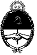                 Ejército Argentino                                     Liceo Militar “General Roca”                       ESPECIFICACIONES TÉCNICAS: Las cantidades que más abajo se detallan, deben tomarse como las cantidades máximas que éste Instituto requerirá en el perfeccionamiento del contrato DETALLE DE LA PRESTACIÓN:CALIDAD: Los efectos cotizados deben ajustarse a las especificaciones técnicas establecidas para cada caso teniendo como criterio las principales marcas del mercado.TOLERANCIA: No se indican tolerancias.MUESTRAS: No se requieren muestras.VISITAS: No es necesario realizar visitas en éste procedimiento.MUESTRAS PATRÓN: No se exhibirán muestras patrón en el presente procedimiento.MARCO NORMATIVOEl presente Procedimiento de Selección, se efectúa en un todo de acuerdo a lo estipulado en el Régimen de Contrataciones aprobado por el Decreto 1023/01 (B.O. 16/08/01) y sus modificatorios, Decreto Nº 1030/2016 como Reglamentación a la norma descrita anteriormente (B.O. 16/09/2016) y sus modificaciones, Ley Nº 25.551 de Compre Trabajo Argentino, su Decreto Reglamentario - Decreto Nº 1600/02 y Ley 19.549 (Procedimientos Administrativos), Disposición ONC Nº 63/2016 del 27/09/2016 (B.O. 29/09/2016) - Pliego Único de Bases y Condiciones Generales y toda normativa concordante y las que se dicten en su consecuencia.Las leyes, decretos, resoluciones y disposiciones que sean de aplicación se podrán consultar en la UOC 84/71 de éste LICEO MILITAR, como así también en el sitio web de la Oficina Nacional de Contrataciones  (http://www.argentinacompra.gov.ar – Normativas)Normas Específicas:El presente procedimento de selección no será regido por sistema electrónico de contrataciones (COMPR.AR) por encontrarse éste Organismo, a la fecha, dentro una jurisdicción no incluída de acuerdo al cronograma gradual estabelecido por la Oficina Nacional de Contrataciones. JURISDICCIÓN APLICABLE: Todos los documentos que integran el contrato serán considerados como recíprocamente explicativos. En caso de existir discrepancias entre los referidos documentos, prevalecerá la opinión de la Administración. En caso de ser necesario se podrá dar intervención del Juzgado Federal de Primera Instancia de la Ciudad de Comodoro Rivadavia. TERMINOLOGÍA: A los efectos de aplicación de este pliego y todo otro documento contractual, se utilizarán las siguientes denominaciones:REQUISITOS A TENER EN CUENTA POR LOS INTERESADOS:PROHIBICIÓN DE PARTICIPAR EN MÁS DE UNA OFERTA: Cada interesado podrá participar solamente en una oferta, ya sea por sí solo o como integrante de un grupo, asociación o persona jurídica. Se desestimarán todas aquéllas ofertas en las que participe quien transgreda esta prohibición.HABILIDAD PARA CONTRATAR: Se realizara un control de la habilidad para contratar de los oferentes mediante el sitio web de la AFIP (WEB SERVICE-PROVEEDORES DEL ESTADO), de acuerdo a lo establecido en la Resolución General Nro 4164/2017 de la Administración Federal de Ingresos Públicos (AFIP). En el supuesto que mencionada habilidad no se encuentre vigente se requerirán a los oferentes que regularicen dicha documentación.SISTEMA DE INFORMACIÓN DE PROVEEDORES (SIPRO): En virtud de la implementación dispuesta mediante la Disposición ONC Nº 64-E/2016, los interesados deberán realizar la inscripción o modificación de la información ya suministrada relacionada con el objeto de la presente licitación, teniendo presente lo siguiente: Para la Pre-inscripción: los interesados en participar en los procedimientos de selección, llevados a cabo por éste Organismo, deberán realizar su preinscripción en el SIPRO, en el sitio web “COMPR.AR” (https://comprar.gob.ar/) y suministrar la información requerida en los formularios correspondientes. Para la Inscripción Definitiva: los interesados que hayan realizado la pre-inscripción correspondiente deberán cargar la documentación respaldatoria de los datos informados, los cuales responden a los estipulados en la Disposición ONC Nº 64-E/2016 (B.O. 29/09/2016) – ANEXO, Articulo 9, en el sitio web de la AFIP con clave fiscal, conforme la disposición escrita precedentemente.Para los oferentes ya  Inscriptos: Los interesados que se encuentren inscriptos deberán mantener actualizada en todo momento la información descrita en el punto anterior para participar en éste procedimiento, informando los datos que hubiesen variado. No obstante dichos datos tendrán validez hasta el momento que deban actualizar la información suministrada en el SIPRO o por un periodo de seis (6) meses contados a partir de la disposición descrita en el punto anterior. Para ambos casos se utilizara la metodología aprobada en dicha disposición.CIRCULARES PREVIAS A LA APERTURA DE OFERTAS: En el caso que surgieran modificaciones del Pliego de Bases y Condiciones Particulares, este Instituto emitirá Circulares las cuales podrán ser “Aclaratorias o Modificatorias”, éstas podrán derivarse de consultas que los interesados hayan formulado o efectuarse de oficio ante éste Organismo. Las mismas serán comunicadas, siguiendo el procedimiento establecido en el Artículo 50 del Decreto Nº 1030/2016 y Articulo 21 de la Disposición ONC Nº 62-E-2016.Las Circulares emitidas formarán parte integrante del pliego de bases y condiciones particulares. Las mismas serán notificadas en las formas previstas, a cada uno de los invitados o interesados que hayan retirado o descargado el respectivo pliego, no pudiendo alegar ninguna causa basada en el desconocimiento del contenido de dichas circulares. A su vez, las mismas también serán difundidas en la página de web de la Oficina Nacional de Contrataciones y por los mismos medios por el cual se publica el llamado, con la antelación exigida de la citada norma.PRESENTACIÓN DE LAS OFERTAS: Las propuestas podrán entregarse en las siguientes formas:Personalmente: En el LICEO MILITAR “GENERAL ROCA” – SERVICIO ADMINISTRATIVO FINANCIERO – SISTEMA DE CONTRATACIONES (UOC 84/71), sito en Ruta Nacional Nro 3 Nº 2351 – Comodoro Rivadavia (C.P. 9000) – Pcia. Del Chubut, hasta el día y hora fijado para la presentación.Por Correo Postal: Con la anticipación necesaria para que las mismas lleguen con anterioridad a la fecha, hora y lugar previsto, dirigidas a la dirección postal descrita precedentemente.Aquellos oferentes que opten por la última modalidad mencionada, deberán identificar el sobre, caja o paquete que contenga la oferta, con los datos del acto contractual correspondiente y precisando el lugar, día y hora límite para la presentación y acto de apertura. Si esta no estuviese identificada de ésta forma y aún presentada en término no estuviere disponible para la apertura, se considerará como presentada fuera de término. También podrán comunicar, solo a modo informativo a las casillas de e-mail antes mencionadas, que el sobre, caja o paquete ha sido enviado al organismo mediante esta opción, describiendo, día, hora, empresa, números de guía/pieza, etc. A continuación se detalla los datos mínimos que deben contener los sobres para su identificación:  REQUISITOS DE LAS OFERTAS: Solo podrán presentar oferta quienes cumplan con todos los requisitos exigidos por las Leyes y Decretos mencionados anteriormente. Se deberá entender que antes de presentar su oferta, el oferente se ha asegurado que su cotización cubrirá todas las obligaciones emergentes del Contrato, así como todo lo necesario para la correcta ejecución del mismo, se entenderá, en consecuencia, que se encuentran incluidos los trabajos y prestaciones que, de acuerdo a su juicio y experiencia, deberá realizar para el fiel y estricto cumplimiento de sus obligaciones, aunque los mismos no estén explicitados en la oferta.La documentación establecida en el Articulo 13 del PByCG.Garantía de Mantenimiento de Oferta constituida en alguna de las formas previstas en el presente PByCP.Las Circulares Modificatorias o Aclaratorias que se hayan emitido cuando corresponda.ANEXO II  - Formulario de cotización.ANEXO III - Aclaraciones al formulario de cotización. Es obligatoria su presentación cuando surjan aclaraciones en las cotizaciones que se contemplen en el ANEXO II. De no adjuntare, se entenderá que no existen observaciones al respecto.ANEXO IV - Declaración jurada de oferta nacional. ANEXO V - Declaración jurada del conocimiento de los pliegos y reglamentación vigente.ANEXO VI - Declaración Jurada Información del Oferente.ANEXO VII - Declaración Jurada  de productos ofertados bajo registros ante el ANMAT Ley 18.284 (P.E.N.) - Código Alimentario Argentino.ANEXO VIII – Declaración Jurada de Habilidad para Contratar con la APN.ANEXO IX - Declaración Jurada de Importaciones y Balanza Comercial.ANEXO X- Ley 25.551 - Régimen de Compras del Estado Nacional y Concesionarios de Servicios Públicos. alcances”.ANEXO XI – Nómina de los funcionarios con competencia en el presente procedimiento.ANEXO XII - Especificaciones Técnicas.La acreditación de la personería tanto física como jurídica, se constatará desde el sitio web de la Oficina Nacional de Contrataciones (https://www.argentinacompra.gov.ar) o desde la plataforma web COMPR.AR (https://www.comprar.gob.ar). Para lo cual el oferente deberá contar con la información actualizada en cualquiera de los sitios expresados. Habilitación municipal y/o comercial o constancias actuales de tramitación o renovación correspondiente a las instalaciones o de la actividad comercial que representa.Esta Unidad Operativa de Contrataciones (UOC), realizara un control de la habilidad para contratar de los oferentes mediante el sitio web de la AFIP (WEB SERVICE-PROVEEDORES DEL ESTADO), de acuerdo a lo establecido en la Resolucion General Nro 4164/2017 de la Administración Federal de Ingresos Públicos (AFIP). Declaración Jurada de Intereses (SIPRO), por alguno de los supuestos de vinculación establecidos en los artículos 1º y 2º del Decreto Nº 202/2017, de conformidad con lo dispuesto por la Comunicación General ONC N° 76. Para lo cual se agrega como ANEXO XI al presente PByCP, los nombres y cargos de los funcionarios con competencia y facultades para dictar normas en el presente procedimiento.Personas Físicas: Fotocopia de DNI.Personas Jurídicas:Copia del Acta Constitutiva y/o Estatuto Social actualizados, debidamente inscriptos en el Registro Público de Comercio. Representante Legal: deberá acompañar la documentación que así lo acredite.Apoderado: en el supuesto que la persona designada no sea representante legal del oferente, la persona física o jurídica deberá otorgar un poder especial o poder general facultando al apoderado para obligar a los mandantes durante el procedimiento contractual. El presente requisito también será aplicable a las personas físicas que designen apoderados.COTIZACIÓN: La propuesta podrá ser redactada en el formulario provisto por el organismo contratante o descargado de la página web de la Oficina Nacional de Contrataciones (ANEXO II). También podrá ser redactada en formularios que el oferente considere, siempre que los mismos contengan todos los datos solicitados en el citado Anexo del presente PByCP.Deberá detallar las marcas y números de R.N.E y R.N.P.A de los efectos a proveer, si correspondiere. De no completarse este dato, prevalecerán las propuestas que si contemplen dicha información. Los efectos cotizados deben ser de 1ra calidad contemplando las principales marcas que se hallan en el mercado para tal caso deberá tener presente lo establecido en la Ley Nº 25.551 - Compre Trabajo Argentino.A fin de ilustrar su propuesta podrá adjuntar con la oferta formularios, catálogos, descripciones gráficas, etc., los cuales serán tenidos en cuenta al momento de la evaluación.Las ofertas deberán estar escritas a máquina o manuscritas a tinta y en forma legible, firmada el original en todas y cada una de sus hojas a los efectos de evitar posibles errores en la evaluación de las ofertas, por los oferentes o su Representante Legal.El  precio cotizado será considerado único, fijo, e invariable con IVA incluido, durante todo el periodo que abarque la presente contratación y hasta la cancelación total de la facturación. Solo se requerirá la presentación de una (1) oferta, la cual revistará carácter “Original”. Deberá presentarse firmada en todas sus fojas por el oferente o representante legal, escrita a máquina o manuscrita con tinta, en forma legible en idioma nacional.El contenido de la oferta deberá ser impreso y presentado preferentemente en tamaño de hoja A4, para una mejor compaginación del legajo contractual.GARANTÍAS: Los oferentes y/o cocontranates deberán preveer constituir las siguientes garantías.Garantía de Mantenimiento de la Oferta: Será del CINCO PORCIENTO (5%) del monto que surja de la multiplicación entre la cantidad máxima solicitada y el precio unitario cotizado.De cumplimiento de contrato: No se exigirá garantía de cumplimiento de contrato, conforme lo establecido en el Articulo 113 del Decreto Reglamentario Nro 1030/16.Garantía de impugnación al Dictamen de Evaluación de Ofertas: TRES POR CIENTO (3%) del monto de la oferta de los renglones en cuyo favor se hubiere aconsejado adjudicar.FORMAS DE CONSTITUCIÓN DE GARANTIA: Formas previstas en el Articulo 39 del PByCG, deberán constituirse con los siguientes datos:En efectivo: Mediante depósito bancario a la orden del LICEO MILITAR GENERAL ROCA Cta Cte Nro 20820022/04 CBU 01102088-20020820022042 del Banco de la Nación Argentina – Sucursal Comodoro Rivadavia, sito en Calle San Martín 102 – Comodoro Rivadavia – Chubut (9000), debiendo adjuntarse la respectiva Boleta de Depósito, con giro postal o bancario.Con cheque certificado: Contra una entidad bancaria con preferencia del domicilio de éste Instituto. El mismo debe ser a orden del LICEO MILITAR GENERAL ROCA y una vez registrado se depositará dentro de los plazos que rijan para estas operaciones.Con títulos públicos: Emitidos por el ESTADO NACIONAL con posterioridad al 31 de diciembre de 2010; los mismos deberán ser depositados en la entidad bancaria descrita en 1), a la orden del LICEO MILITAR GENERAL ROCA, identificándose el tipo de contratación de que se trate. El monto se calculará tomando en cuenta la cotización de los títulos al cierre del penúltimo día hábil anterior a la constitución de la garantía en la Bolsa o Mercado correspondiente, lo que deberá ser certificado por las autoridades bancarias al recibir dicho depósito. En caso de liquidación de los valores de los títulos en cuestión, se formulará un cargo por los gastos que ello ocasione. El eventual excedente quedará sujeto a las disposiciones que rigen la devolución de las garantíasCon aval bancario u otra fianza: A satisfacción de este Instituto, constituyéndose el fiador en deudor solidario, liso, llano y principal pagador con expresa renuncia a los beneficios de excusión y división en los términos del Código Civil y Comercial de la Nacion, así como del beneficio de interpelación judicial previa.Con seguro de caución: mediante pólizas aprobadas por la SUPERINTENDENCIA DE SEGUROS DE LA NACIÓN dependientes de la SUBSECRETARIA DE SERVICIOS FINANCIEROS de la SECRETARIA DE FINANZAS DEL MINISTERIO DE ECONOMÍA, extendidas a favor de este Organismo Contratante y cuyas cláusulas se conformen con el modelo y reglamentación que a tal efecto dicte la SECRETARIA DE HACIENDA del MINISTERIO DE ECONOMÍA. Las compañías aseguradoras emisoras de las pólizas de seguro de caución deberán cumplir con los siguientes requisitos: Estar autorizadas por la SUPERINTENDENCIA DE SEGUROS DE LA NACIÓN para operar con este tipo de coberturas.No estar eliminados o suspendidas del registro de la SUPERINTENDENCIA DE LA NACIÓN, o que figuren en el como: “sin información” y/o con “información parcial”.La póliza de seguro de caución presentada debe ser extendida a nombre del EJERCITO ARGENTINO – LICEO MILITAR “GENERAL ROCA”.La compañía aseguradora deberá constituirse como deudor solidario, con expresa renuncia a los beneficios de división y excusión de los términos del  Código Civil y Comercial de la Nacion.Mediante la afectación de créditos: Que el proponente o adjudicatario tenga liquidados y al cobro en entidades estatales de la ADMINISTRACIÓN PUBLICA NACIONAL, a cuyo efecto el interesado deberá presentar en la fecha de constitución de la garantía, la certificación pertinente.Con pagarés a la vista: A favor del LICEO MILITAR “GENERAL ROCA”, suscriptos por quienes tengan el uso de la firma social o actuaren con poderes suficientes, cuando el monto de la garantía no supere la suma de PESOS DOSCIENTOS SESENTA MIL ($ 260.000,00). Esta forma de garantía no es combinable con las antes numeradas. El mismo deberá ajustarse a los requisitos establecidos en el Decreto-Ley Nro 5965/63, Art 101.EVALUACIÓN DE LAS OFERTAS: La Comisión Evaluadora de éste Organismo contratante analizará los aspectos formales de las ofertas, calidad de los oferentes y considerará admisible y más conveniente las ofertas emitiendo una recomendación a la Autoridad Competente del Organismo, mediante un dictamen, teniendo en cuenta lo siguiente:Se tendrán en cuenta los principios generales establecidos en el artículo 3 del Decreto Delegado Nro 1023/2001.La documentación requerida en el presente pliego y en el pliego de bases y condiciones generales.La oferta económica (el menor precio ofrecido) y aclaraciones realizadas. La inscripción pertinente ante la AFIP a fin de constatar la condición ante éste Organismo.Incumplimientos fiscales: se controlara la habilidad para contratar de los oferentes según Resolución General AFIP 4164/E/17. Se constará vía web, que los oferentes no se encuentren dentro del Registro Público de Empleadores con Sanciones Laborales (REPSAL),  conforme lo estipulado en la Comunicación General ONC Nº 22 (20/01/2015).Las inscripciones, modificaciones y/o actualizaciones en el Sistema de Información de Proveedores (SIPRO), de acuerdo a lo establecido en la Disposición ONC Nº 64-E/2016.Resolver los desempates de las ofertas (en caso de existir), conforme lo estipulado en el Artículos 29 del PByCG.Pautas para la Inelegibilidad: La comisión evaluadora desestimará la oferta cuando de la información del proveedor surja que se encuentra incurso en los supuestos descritos en el Artículo 27 del PByCG.Precio Vil o Precio No Serio: de acuerdo a lo establecido en el Artículo 28 del PByCG.Causales de Desestimación: La Comisión Evaluadora desestimara las ofertas, sin posibilidad de subsanación, que incurran en las causales establecidas en el Artículo 25 del PByCG.Declaración Jurada de intereses. La misma deberá ser actualizada de conformidad con lo establecido en el Decreto Nº 202/2017, dispuesto por la Comunicación General ONC N° 76, teniendo en cuenta la nómina descrita en el ANEXO X del presente PByCP.ADJUDICACIÓN: La Autoridad Competente del Instituto resolverá, en forma fundada, una  adjudicación que recaerá en la oferta que cumpla todos los requisitos establecidos en el Pliego de Bases y Condiciones Generales y Particulares. Esta adjudicación se resolverá mediante un acto administrativo teniendo como principio la oferta que reúna el menor precio ofrecido de las ofertas que resultasen admisibles.RESPONSABILIDAD DEL ADJUDICATARIO: Una vez notificada la adjudicación, el adjudicatario deberá mantener actualizada la siguiente información:Información de cuenta bancaria: A los efectos de percibir el pago por los efectos entregados, con la entrega de la Orden de Compra deberán informar su número de cuenta bancaria en moneda nacional, corriente o de ahorro, la que deberá hallarse abierta en alguno de los bancos adheridos al sistema de pago establecido por la Secretaría de Hacienda y Tesorería General de la Nación, autorizados a operar como agentes pagadores Alta de beneficiario: En oportunidad de presentar la facturación correspondiente, deberán acompañar fotocopia de la presentación del formulario de ALTA DE BENEFICIARIO, otorgado de conformidad con la Disposición Nro 21 de la CONTADURÍA GENERAL DE LA NACIÓN y su similar Nro 10 de la TESORERÍA GENERAL DE LA NACIÓN. Quienes no posean número de beneficiario, deberán concurrir al Servicio Administrativo Financiero del organismo contratante a fin de tramitar el alta correspondiente.El adjudicatario se obliga a cumplimentar exclusiva y excluyente y sin derecho a reembolso o resarcimiento alguno la totalidad de las normas administrativas, comerciales, laborales, impositivas, provinciales, de cobertura aseguradora o de cualquier otro índole – tanto nacionales, provinciales o municipales – que le resulten inherente como consecuencia de la actividad que desarrolle por el presente, asumiendo idéntica responsabilidad con relación al personal que contrate o preste servicios a su favor a tal efecto. El organismo Contratante podrá a su solo juicio y en cualquier oportunidad, requerir la documentación que acredite dicho cumplimiento.  Por otra parte queda entendido que el EJÉRCITO ARGENTINO – LICEO MILITAR “GENERAL ROCA” no asumirá responsabilidad alguna y estará desligado de todo conflicto o litigio que eventualmente se genere en cuestiones de índole laboral, gremial o sindical entre el adjudicatario y el personal que éste ocupare para cumplir con lo requerido.Será por cuenta del Adjudicatario el pago de las multas y el resarcimiento de los perjuicios e intereses, si cometiera cualquier infracción a dichas disposiciones, ordenanzas o reglamentos.OPCIONES A FAVOR DE ESTE ORGANISMO:La autoridad competente podrá dejar sin efecto el presente llamado en cualquier momento anterior a la adjudicación, o declararla fracasada por no considerar conveniente ninguna de las propuestas presentadas, sin que ello acuerde derecho alguno a los proponentes para que se reembolsen los gastos en que hubieren incurrido en la preparación de su oferta o a ser indemnizados por cualquier otro motivo.Sera una facultad de este Instituto el derecho de aumentar o disminuir en forma unilateral hasta un VEINTE POR CIENTO (20 %) el monto total del Contrato y con la conformidad de los proveedores hasta un TREINTA Y CINCO POR CIENTO (35%), en todo los casos, con las condiciones, precios pactados y la adecuación de los plazos previstos en el Dec. 1030/16, Art. 100 a). El aumento o la disminución podrá incidir sobre uno, varios o el total de los renglones de la orden de compra, siempre y cuando el total resultante no exceda los porcentajes previstos.DATOS DE LA EJECUCIÓN (EMISIÓN DE LA ORDEN DE COMPRA/CONTRATO): Plazo del Contrato: Desde la conformidad de la orden de compra hasta el día 30 de septiembre de 2019 Aproximadamente o hasta cumplirse totalmente la entrega de los bienes detallados en cada renglón.Se exigirá una entrega cada quince (15) días y del 10% (DIEZ POR CIENTO) aproximadamente, del total por renglón adjudicado, en cada requerimiento. El plazo máximo de entrega de los requerimientos que haga éste Organismo, no será dentro de CINCO (5) días de comunicado el correspondiente requerimiento.Comienzo del Plazo: Los plazos se computarán a partir del día hábil siguiente a la fecha de recepción de la Orden de Compra. La misma será notificada por los medios establecidos en el Articulo 6 del PByCG. Formas: Los efectos serán entregados en las instalaciones de éste Organismo Contratante – Liceo Militar “General Roca” – Sección Intendencia / Deposito de Víveres, sito en Ruta Nac. 3 Nº 2351 - entre Avdas. Polonia y Portugal - Ciudad de Comodoro Rivadavia – Chubut (9000), de lunes a viernes dentro de los horarios: 08:00 a 18:00hs.Para las entregas, éste Instituto emitirá una Solicitud de Provisión (requerimiento) la cual será notificada al/los adjudicatario/s por los medios fehacientes. En éste documento se establecerán las cantidades requeridas en forma parcial, las cuales serán entregadas por el proveedor en una entrega única. Una vez cumplimentadas las entregas los oferentes podrán solicitar la devolución de la garantía de mantenimiento de oferta en forma proporcional a la entrega realizada. Remitos: Para las entregas de los efectos se presentarán remitos originales, conforme Resolución AFIP Nº 1.415/03 (07/01/03) y concordantes, los cuales deben contener, en forma legible, las cantidades y descripciones de los efectos que se entregan. Caso contrario este Instituto no podrá emitir conformidad definitiva de la recepción hasta tanto la pertinente documentación se presente en las condiciones correspondientes.Transporte: Los proveedores cuando envíen sus productos - transportes logísticos (puerta a puerta) - y se presenten remitos u hojas de ruta que describan las cantidades de bultos que contengan los efectos adjudicados, estos se recibirán de forma provisoria solo a los efectos de brindar una constancia al transporte logístico. Este Instituto no otorgara recepción definitiva hasta tanto se verifique el contenido de dichos bultos y se constaten los remitos correspondientes a las solicitudes de provisión emitidas. En caso de discrepancia entre la cantidad de bultos y los remitos u hojas de rutas será responsabilidad exclusiva de los proveedores y las empresas de transportes, no responsabilizándose éste Organismo por bultos dañados; rotos; abiertos, faltantes, etc. Para lo cual deberá tener especial atención para el transporte de sustancias alimenticias y atenerse a las normas nacionales, provinciales y municipales.Plazo para la presentación de la Garantía de Cumplimiento de Contrato: a requerimiento de éste Instituto o dentro del término de CINCO (5) días hábiles de recibida la orden de compra/contrato en las formas previstas en el presente PByCP. Para la misma se tendrá en cuenta lo estipulado en el Articulo 80 del Dec. Nro. 1030/16. COMISIÓN DE RECEPCIÓN DE BIENES Y SERVICIOS: Este Organismo Contratante cuenta con una Comisión de Recepción de Bienes y Servicios, la cual tiene como responsabilidad principal; la verificación y control sobre el cumplimiento de los contratos (Órdenes de Compra) que los proveedores celebren con éste Organismo.  Se emitirá una conformidad definitiva de la recepción, para tal caso deberán tener presentes los siguientes aspectos fundamentales que regirán en el control de la ejecución:Conformidad de la recepción de las Órdenes de Compra.Conformidad de la recepción de las Solicitudes de Provisión.Plazos de Entrega establecido en las Órdenes de Compra/ Solicitudes de Provisión.Las Especificaciones Técnicas.Documentación complementaria relacionada con las obligaciones del adjudicatario.EMISIÓN DE LA CONFORMIDAD DEFINITIVA: Recepción Provisional: La recepción de los efectos tendrá carácter provisional y los remitos que se firmen el día que se entreguen quedarán sujetos a la recepción definitiva. Recepción Definitiva: La comisión de recepción, otorgará dentro del plazo de DIEZ (10) días la conformidad definitiva por los efectos entregados realizando previamente la confrontación con las especificaciones técnicas del PByCP. Dicho plazo comenzará a correr a partir del día hábil inmediato siguiente de la recepción provisional de los efectos consignados en las Solicitudes de Provisión. En caso de silencio, una vez vencido dicho plazo, el proveedor podrá intimar la recepción. Si la dependencia contratante no se expidiera dentro de los DIEZ (10) días siguientes al de la recepción de la intimación, la entrega se tendrá por recibidas de conformidad por este Instituto. Para la emisión se tendrán en cuenta, en otros, los siguientes parámetros esenciales:La confrontación de la prestación con las Especificaciones Técnicas del PByCP. El cumplimiento de los plazos establecidos en el Orden de Compra/ Solicitudes de Provisión.Los proveedores podrán solicitar una extensión del plazo para las entregas de los efectos, la misma será otorgada por este Instituto cuando existiesen causas debidamente justificadas. Dicha extensión deberá cumplir con los requisitos establecidos en el Decreto Reglamentario Nro 1030/16, Titulo IV; Capitulo IV.INCUMPLIMIENTOS DEL CONTRATO: En el caso que la Comisión de Recepción, detectará que el servicio no cumple con lo solicitado, se rechazará sin más trámite y se notificará al proveedor del incumplimiento del contrato:Las intimaciones/notificaciones se realizarán por los medios establecidos conforme el Articulo 6 del PByCG.Se intimará a cumplimentar el servicio en las formas pactadas según la Orden de Compra, dentro de un nuevo plazo comunicado por el Organismo.Si este Instituto no admitiera satisfacción por los efectos o no fuese conveniente, se tomará por rechazado e informará el incumplimiento de la orden de compra.El incumplimiento de la orden de compra, está sujeto a la aplicación de penalidades y/o sanciones correspondientes previstas en el Decreto Nº 1030/16, Título V.RÉGIMEN DE LAS PENALIDADES: Los oferentes, adjudicatarios o proveedores serán pasibles de penalidades, las cuales ajustarán a lo que establece el Artículo 102 del Decreto 1030/2016, cuando se incurra en las siguientes causales: Perdida de la Garantía de Mantenimiento de Oferta: Cuando se manifieste la voluntad de no mantener su oferta durante el periodo establecido en el PByCG.Perdida de la Garantía de Mantenimiento de Contrato: Cuanto se manifieste en forma expresa de no cumplimentar las obligaciones del respectivo contrato (Orden de Compra) o Ceder el respectivo contrato sin autorización de este Organismo.Multa por moral en cumplimiento del Contrato: Se aplicara una Multa del CERO COMA CERO CINCO POR CIENTO (0,05%) del valor total de la Orden de Compra por cada día hábil de atraso en las entregas respectivas.Afectación: Las penalidades que se apliquen serán afectadas de acuerdo al siguiente orden y modalidad:De las facturas al cobro de la respectiva Orden de Compra o de otras libradas por este Instituto al respectivo proveedor.A la obligación de depositar el importe correspondiente dentro de DIEZ (10) días hábiles de la notificación.A la ejecución de los instrumentos presentados como garantía descritos anteriormente.Sanciones: Serán requeridas por éste Instituto a la Oficina Nacional de Contrataciones cuando se incurra en las causales establecidas en el Articulo 106 del Decreto Reglamentario 1030/16.  FACTURACIÓN: La presentación de la Factura será una vez emitida la conformidad definitiva por la recepción de los efectos consignados en las Solicitudes de Provisión en forma mensual. La misma deberá ajustarse a los siguientes parámetros:Lugar: En el Servicio Administrativo Financiero de éste Instituto de lunes a viernes de 08:00 a 13:00hs.Oportunidad: Una vez otorgada la conformidad definitiva por la Comisión de Recepción.Tipos: Se aceptarán facturas “B” o “C”, debiendo reunir los requisitos que al respecto determina la Administración Federal de Ingresos Públicos (AFIP).PAGO: El plazo para el pago de la factura será de hasta TREINTA (30) días, aproximadamente, corridos a partir del momento de su presentación o emitida la Orden de Pago Provisoria. Si se hiciere alguna observación a la información suministrada como beneficiario, el trámite de pago se interrumpirá hasta la subsanación del vicio.La Forma de Pago se realizará mediante Transferencia Bancaria a través de la Secretaria de Hacienda de la Nación, teniendo en cuenta la información de la cuenta bancaria del beneficiario.A tal fin, los beneficiarios de pago, cualquiera sea su carácter, deberán informar solo una cuenta, la que deberá encontrarse habilitada en la TESORERIA GENERAL DE LA NACIÓN y abierta en alguno de los bancos adheridos al sistema, autorizados a operar como agentes pagadores, siendo hasta la fecha los siguientes:ANEXOS AL PRESENTE PLIEGO: Anexo I: Anuncio de Convocatoria.Anexo II: Formulario de cotización.Anexo III: Aclaraciones al formulario de cotización. Es obligatoria su presentación cuando surjan aclaraciones en las cotizaciones que se contemplen en el ANEXO II. De no adjuntare, se entenderá que no existen observaciones al respecto.Anexo IV: Declaración Jurada de Oferta Nacional.Anexo V: Declaración jurada del conocimiento de los pliegos y reglamentación vigente.Anexo VI: Declaración Jurada - Información del Oferente.Anexo VII: Declaración Jurada  de productos ofertados bajo registros ante el ANMAT Ley 18.284 (P.E.N.) - Código Alimentario Argentino.Anexo VIII: Declaración Jurada de Habilidad para Contratar con la APN.Anexo IX: Declaración Jurada de Importaciones y Balanza Comercial.Anexo X: Ley 25.551 - Régimen de Compras del Estado Nacional y Concesionarios de Servicios Públicos. alcances”.Anexo XI: Nómina de los funcionarios con competencia en el presente procedimiento.Anexo XII - Especificaciones Técnicas.         Ejército Argentino                               Liceo Militar “General Roca”                      ANEXO IANUNCIO DE CONVOCATORIA             Ejército Argentino                               Liceo Militar “General Roca”                      ANEXO II          Ejército Argentino                               Liceo Militar “General Roca”                      ANEXO IIIACLARACIONES AL FORMULARIO A COTIZARAclaracionesEscribir en detalle las aclaraciones que desee realizar.En el caso que el anexo se presentase en blanco o no se adjunte con la oferta, se considerará que no hubieron aclaraciones de interés.          Ejército Argentino                               Liceo Militar “General Roca”                      ANEXO IV           Ejército Argentino                                 Liceo Militar “General Roca”                      ANEXO VDECLARACIÓN JURADA DEL CONOCIMIENTO DE LOS PLIEGOS Y REGLAMENTACIÓN VIGENTE DE LA LICITACIÓN PRIVADA Nº 07/2019.En mi carácter de TITULAR / APODERADO (1) declaro bajo juramento conocer todos los puntos exigidos por el Pliego de Bases y Condiciones Particulares, como así también la reglamentación aprobada en del Decreto Nº 1030/16, las Disposiciones de la Oficina Nacional de Contrataciones y Decreto 312/2010 - SISTEMA DE PROTECCION INTEGRAL DE LOS DISCAPACITADOS. La presentación de la oferta significará de parte del oferente el pleno conocimiento y aceptación de la normativa y las cláusulas que rigen este llamado a contratación.______________________________Aclaración* Esta nota tiene carácter de Declaración Jurada. Una vez firmada el oferente no podrá eximirse del conocimiento de la misma.(1)Tachar lo que no corresponde.               Ejército Argentino                                    Liceo Militar “General Roca”                      ANEXO VI               Ejército Argentino                                    Liceo Militar “General Roca”                      ANEXO VII          Ejército Argentino                               Liceo Militar “General Roca”                      ANEXO VIII         Ejército Argentino                               Liceo Militar “General Roca”            					      ANEXO IX              Ejército Argentino                                    Liceo Militar “General Roca”                      ANEXO XSancionada: Noviembre 28 de 2001.Promulgada de Hecho: Diciembre 27 de 2001.El Senado y Cámara de Diputados de la Nación Argentina reunidos en Congreso, etc. Sancionan con fuerza de Ley:REGIMEN DE COMPRAS DEL ESTADO NACIONAL Y CONCESIONARIOS DE SERVICIOS PUBLICOS “Compre Trabajo Argentino”ARTICULO 1° — La administración pública nacional, sus dependencias, reparticiones y entidades autárquicas y descentralizadas, las empresas del Estado y las sociedades privadas prestadoras, licenciatarias, concesionarias y permisionarias de obras y de servicios públicos, en la contratación de provisiones y obras y servicios públicos y los respectivos subcontratantes directos otorgarán preferencia a la adquisición o locación de bienes de origen nacional, en los términos de lo dispuesto por esta ley.ARTICULO 2° — Se entiende que un bien es de origen nacional, cuando ha sido producido o extraído en la Nación Argentina, siempre que el costo de las materias primas, insumos o materiales importados nacionalizados no supere el cuarenta por ciento (40%) de su valor bruto de producción.ARTICULO 3° — Se otorgará la preferencia establecida en el artículo 1° a las ofertas de bienes de origen nacional cuando en las mismas para idénticas o similares prestaciones, en condiciones de pago contado, su precio sea igual o inferior al de los bienes ofrecidos que no sean de origen nacional, incrementados en un siete por ciento (7%), cuando dichas ofertas sean realizadas para sociedades calificadas como PYMES, y del cinco por ciento (5%) para las realizadas por otras empresas.Cuando se trate de adquisiciones de insumos, materiales, materias primas o bienes de capital que se utilicen en la producción de bienes o en la prestación de servicios, que se vendan o presten en mercados desregulados en competencia con empresas no obligadas por el presente régimen, se otorgará la preferencia establecida en el artículo 1° a los bienes de origen nacional, cuando en ofertas similares, para idénticas prestaciones, en condiciones de pago contado sin gastos o cargas financieras, su precio sea igual o inferior al de los bienes ofrecidos que no sean de origen nacional.La preferencia establecida en el segundo párrafo de este artículo se aplicará a los bienes que se incorporen a las obras, se utilicen para su construcción o para la prestación de tales servicios públicos.En todos los casos, a los efectos de la comparación, el precio de los bienes de origen no nacional deberá contener, entre otros, los derechos de importación vigentes y todos los impuestos y gastos que le demande su nacionalización a un importador particular no privilegiado, de acuerdo a como lo fije la reglamentación correspondiente.ARTICULO 4° — Cuando se adquieran bienes que no sean de origen nacional en competencia con bienes de origen nacional, los primeros deberán haber sido nacionalizados o garantizar el oferente su nacionalización. Se entregarán en el mismo lugar que corresponda a los bienes de origen nacional y su pago se hará en moneda local, en las mismas condiciones que correspondan a los bienes de origen nacional y deberán cumplir todas las normas exigidas del mercado nacional. La Secretaría de Industria y Comercio entregará dentro de las 96 horas de solicitado, un certificado donde se verifique el valor de los bienes no nacionales a adquirir.ARTICULO 5° — Los sujetos contratantes deberán anunciar sus concursos de precios o licitaciones en el Boletín Oficial de la forma en que lo determine la reglamentación, sin perjuicio de cumplir otras normas vigentes en la materia, de modo de facilitar a todos los posibles oferentes el acceso oportuno a la información que permita su participación en las mismas. Los pliegos de condiciones generales, particulares y técnicas de la requisitoria no podrán tener un valor para su adquisición superior al cinco por mil (5‰) del valor del presupuesto de dicha adquisición.ARTICULO 6° — Los proyectos para cuya materialización sea necesario realizar cualquiera de las contrataciones a que se alude en la presente ley, se elaborarán adoptando las alternativas técnicamente viables que permitan respetar la preferencia establecida a favor de los bienes de origen nacional. Se considera alternativa viable aquella que cumpla la función deseada en un nivel tecnológico adecuado y en condiciones satisfactorias en cuanto a su prestación.ARTICULO 7° — Las operaciones financiadas por agencias gubernamentales de otros países y organismos internacionales, que estén condicionadas a la reducción del margen de protección o de preferencia para la industria nacional, por debajo de lo que establece el correspondiente derecho de importación o el presente régimen, se orientarán al cumplimiento de los siguientes requisitos:a) El proyecto deberá fraccionarse con la finalidad de aplicar el préstamo gestionado para cubrir exclusivamente la adquisición de aquella parte de bienes que no se producen en el país;b) En ningún caso se aplicarán las condiciones del acuerdo de financiación a las compras no cubiertas por el monto de la misma.En el caso de haber contradicción entre las previsiones expuestas en los incisos a) y b) y las que surgieren de los convenios de financiación, prevalecerán estas últimas.Cuando la oferta de bienes de origen no nacional se acompañe por algún tipo de plan de pagos o financiamiento, los oferentes de bienes de origen nacional podrán recurrir al BICE a fin de obtener el financiamiento necesario para equiparar las condiciones financieras ofrecidas.ARTICULO 8° — Quienes aleguen un derecho subjetivo, un interés legítimo, o un interés difuso o un derecho colectivo, podrán recurrir contra los actos que reputen violatorios de lo establecido en la presente ley, dentro de los cinco (5) días hábiles contados desde que tomaron o hubiesen podido tomar conocimiento del acto presuntamente lesivo.Cuando el agravio del recurrente consista en la restricción a su participación en las tratativas precontractuales o de selección del proveedor o contratista deberá reiterar o realizar una oferta en firme de venta o locación para la contratación de que se trate, juntamente con el recurso, aportando la correspondiente garantía de oferta.El recurso se presentará ante el mismo comitente que formuló la requisitoria de contratación, el que podrá hacer lugar a lo peticionado o, en su defecto, deberá remitirlo juntamente con todas las actuaciones correspondientes dentro de los cinco (5) días hábiles contados desde su interposición, cualquiera fuere su jerarquía dentro de la administración pública o su naturaleza jurídica a la Secretaría de Industria, Comercio y Minería que será el órgano competente para su sustanciación y resolución y que deberá expedirse dentro de los treinta (30) días corridos, contados desde su recepción.La resolución del Secretario de Industria, Comercio y Minería establecerá el rechazo del recurso interpuesto o, en su caso, la anulación del procedimiento o de la contratación de que se trate y agotará la vía administrativa.ARTICULO 9° — El recurso previsto en el artículo anterior tendrá efectos suspensivos respecto de la contratación de que se trate, hasta su resolución por la Secretaría de Industria, Comercio y Minería, únicamente en los siguientes casos:a) Cuando el recurrente constituya una garantía adicional a favor del comitente que formuló la requisitoria de contratación del tres por ciento (3%) del valor de su oferta, en aval bancario o seguro de caución, que perderá en caso de decisión firme y definitiva que desestime su reclamo;b) Cuando se acredite la existencia de una declaración administrativa por la que se haya dispuesto la apertura de la investigación antidumping previstas en el Código Aduanero, o por la Comisión Nacional de Defensa de la Competencia, respecto a los bienes que hubieren estado en trámite de adjudicación y/o contratación o haber sido favorecidos por la decisión impugnada.Cuando la Secretaría de Industria y Comercio Exterior hiciere lugar al recurso, quedará sin efecto el trámite, procedimiento o acto recurrido, se devolverá al recurrente la garantía adicional y se remitirán las actuaciones al comitente que elevó las actuaciones al citado organismo.Cuando no se hiciere lugar al recurso, se remitirán las actuaciones al comitente que formuló la requisitoria de contratación para que continúe con el trámite en curso, sin perjuicio de la responsabilidad del recurrente por los daños y perjuicios que le fueren imputables.ARTICULO 10. — Cuando se compruebe que en un contrato celebrado por sociedades privadas prestadoras, licenciatarias, concesionarios o permisionarias de obras y de servicios públicos o sus subcontratantes directos obligados por la presente ley, hayan violado sus disposiciones, el ministerio en cuya jurisdicción actúe la persona contratante deberá disponer que ningún otro contrato, concesión, permiso o licencia, le sea adjudicado por parte de la administración pública nacional, sus dependencias, reparticiones y entidades autárquicas y descentralizadas y las empresas del Estado por un lapso de tres (3) a diez (10) años según la gravedad del caso. El acto administrativo que aplique dicha sanción será comunicado a los registros nacionales y provinciales correspondientes.ARTICULO 11. — La Sindicatura General de la Nación y los entes reguladores serán los encargados del control del cumplimiento de la presente y propondrán las sanciones previstas precedentemente.ARTICULO 12. — La preferencia del 7% establecida en el artículo 3° de la presente ley será aplicable a las contrataciones que realicen los organismos de seguridad en la medida que no se trate de materiales, insumos o bienes de capital estratégicos cuya adquisición deba permanecer en secreto, a juicio del Poder Ejecutivo nacional.ARTICULO 13. — El texto de la presente ley deberá formar parte integrante de los pliegos de condiciones o de los instrumentos de las respectivas compras o contrataciones alcanzadas por sus disposiciones, a los que deberá adjuntarse copia del mismo.ARTICULO 14. — Se considerarán incursos en el artículo 249 del Código Penal, si no concurriere otro delito reprimido con una pena mayor, los funcionarios públicos y los administradores y empleados, cualquiera sea su jerarquía y función, de las entidades mencionadas en el artículo 1° sujetas a la presente ley o a las leyes similares que dicten las provincias, en cuanto omitieren o hicieren omitir, rehusaren cumplir, no cumplieran debidamente las normas declaradas obligatorias por la presente ley, su reglamentación o las normas concordantes dictadas en el ámbito provincial.ARTICULO 15. — El que por informes falsos o reticentes, declaraciones incorrectas, documentación fraguada, maquinaciones de toda clase o cualquier otra forma de engaño, obtuviere indebidamente o hiciere obtener a otro, o de cualquier modo, aun sin ánimo de lucro, facilitare a alguien la obtención indebida de los beneficios establecidos en la presente ley o en las normas concordantes que dicten las provincias y/o el Gobierno Autónomo de la Ciudad de Buenos Aires incurrirá en la sanción establecida en el artículo 172 del Código Penal.ARTICULO 16. — El Poder Ejecutivo invitará a los gobiernos de las provincias y al Gobierno Autónomo de la Ciudad de Buenos Aires, a efectos de que adopten las medidas legales apropiadas en sus jurisdicciones, regímenes similares al contenido en esta ley.ARTICULO 17. — Las disposiciones precedentes se aplicarán a las licitaciones y contrataciones cuya tramitación se inicie con posterioridad a la vigencia de la presente ley y, en la medida que sea factible, en aquellas en que por no haber todavía situaciones firmes fuera posible aplicar total o parcialmente aspectos contemplados en el nuevo régimen.ARTICULO 18. — Dése por vencida la suspensión de la aplicación y vigencia del decreto ley 5340/63 y ley 18.875, prevista en el artículo 23 de la ley 23.697, que no se opongan a la presente ley, y de aplicación a las relaciones jurídicas en vigencia con las sociedades privadas prestadoras, licenciatarias, concesionarias y permisionarias de obras y de servicios públicos, y los respectivos subcontratantes directos.ARTICULO 19. — Quedan derogadas todas las disposiciones que se opongan a la presente.ARTICULO 20. — Las denominaciones “Compre Argentino, Compre Nacional y Contrate Nacional” se han de tener como equivalentes en las normas que así lo mencionen y se asimilarán a la presente.ARTICULO 21. — Serán aplicables al presente las leyes 24.493, de mano de obra nacional y 25.300, de PYMES, y sus decretos reglamentarios.ARTICULO 22. — El Poder Ejecutivo nacional reglamentará la presente ley dentro del término de sesenta (60) días de su promulgación.ARTICULO 23. — Comuníquese al Poder Ejecutivo.DADA EN LA SALA DE SESIONES DEL CONGRESO ARGENTINO, EN BUENOS AIRES, A LOS VEINTIOCHO DIAS DEL MES DE NOVIEMBRE DEL AÑO DOS MIL UNO.REGISTRADA BAJO EL N° 25.551 — RAFAEL PASCUAL. — MARIO A. LOSADA. — Guillermo Aramburu. — Juan C. Oyarzún           Ejército Argentino                               Liceo Militar “General Roca”                      ANEXO XI  1.-  AUTORIDAD COMPETENTE PARA:Autorizar convocatoria y elección del procedimientoDejar sin efectoDeclarar desierto  2.-  AUTORIDAD COMPETENTE PARA:Aprobar procedimiento y adjudicarDeclarar fracasadoComunicación General N° 76 de la Oficina Nacional de Contrataciones. Referencia: Declaración Jurada de Intereses – Decreto 202/2017.Las Unidades Operativas de Contrataciones – con el fin de suministrar la información para que los oferentes puedan cumplir con la obligación establecida en el artículo 2° del Decreto 202/2017 – deberán:Informar los nombres y cargos de los funcionarios con competencia para autorizar la convocatoria y elección del procedimiento, aprobar los pliegos y la preselección en etapa múltiple, dejar sin efecto, declarar desierto, aprobar el procedimiento y adjudicar y declarar fracasado.A tal efecto deberán acompañar dicha nómina, en las convocatorias que remitan para su difusión en el sitio de internet de la Oficina Nacional de Contrataciones o en el sistemas electrónico de contrataciones, o bien en los procedimientos en que se difunda la convocatoria adjuntarla en las invitaciones y en los pliegos               Ejército Argentino                                    Liceo Militar “General Roca”                      ANEXO XIIPLIEGO DE BASES Y CONDICIONES PARTICULARESJURISDICCIÓN O ENTIDAD CONTRATANTE:Ejército Argentino Liceo Militar “General Roca”DENOMINACIÓN DE LA UOC:Liceo Militar “General Roca” – UOC 84-71.DOMICILIO:Ruta Nacional Nro 3 Nº 2351 – Comodoro Rivadavia – Pcia. Del Chubut.CORREO ELECTRÓNICO:sccu2290@cge.mil.ar / saf-lmgr@hotmail.com TEL:(0297) 447-4754.TIPO DE PROCEDIMIENTO: Licitación PrivadaNº 07EJERCICIO: 2019CLASE: De Etapa única Nacional.De Etapa única Nacional.MODALIDAD: Orden de Compra Abierta.Orden de Compra Abierta.Nº DE EXPEDIENTE: LQ18  –1056/5EJERCICIO: 2019RUBRO: (01) Alimento.RUBRO: (01) Alimento.OBJETO: ADQUISICIÓN DE VÍVERES FRESCOS EN EL 1ER SEMESTRE DE 2019 PARA EL FUNCIONAMIENTO DEL CUERPO DE CADETES DE ESTE INSTITUTO.OBJETO: ADQUISICIÓN DE VÍVERES FRESCOS EN EL 1ER SEMESTRE DE 2019 PARA EL FUNCIONAMIENTO DEL CUERPO DE CADETES DE ESTE INSTITUTO.COSTO: Ejemplar Gratuito ($0,00).COSTO: Ejemplar Gratuito ($0,00).PLAZO DE DURACIÓN DEL CONTRATO: Desde la Conformidad de la Orden de Compra hasta el día 30/09/2019 Aproximadamente o hasta Cumplirse Totalmente con la Entrega de los Productos.PLAZO DE DURACIÓN DEL CONTRATO: Desde la Conformidad de la Orden de Compra hasta el día 30/09/2019 Aproximadamente o hasta Cumplirse Totalmente con la Entrega de los Productos.NOTIFICACIONES: Las comunicaciones que se realicen entre el organismo contratante y los interesados, oferentes o adjudicatarios, se cumplimentarán conforme a lo determinado en el Articulo 6 del PByCG (Disp. ONC Nº 63-E-2016), dirigidas a la dirección de correo electrónico o domicilio indicado por los interesados, oferentes o adjudicatarios en su presentación. En su defecto a las declaradas en el sistema de información de proveedores de la oficina nacional de contrataciones.Rng NroCantidadSibysSibysSibysUnidad MedidaDescripcionIPPClaseItem180,00211005150009KgMANTECA; CONSISTENCIA EN PAN - SAL SIN - PESO 1KG 22100,00211005150013UNMANTECA; TIPO COMUN - CONSISTENCIA EN PAN - SAL SIN - PESO 10GR 
Observaciones al item: PRESENTACIÓN PORCIÓN INDIVIDUAL.3400,00211005420205KgQUESO; TIPO CREMOSO - PRESENTACIÓN AL PESO4340,00211005420004KgQUESO; TIPO BARRA - PRESENTACION AL PESO 5350,00211005420019KgQUESO; TIPO PARA RALLAR - PRESENTACION AL PESO 6430,00211009690082KgFIAMBRE; TIPO JAMON COCIDO - PRESENTACION AL PESO 7600,00211005420022KgQUESO; TIPO FUNDIDO CON SALAME - PRESENTACION AL PESO 812,00211009690075KgFIAMBRE; TIPO PANCETA SALADA - PRESENTACION POR PIEZA 914000,00211004830002UNHUEVO DE GALLINA; TAMAÑO GRANDES - COLOR BLANCOS - PRESENTACION 12 CLAUSULAS PARTICULARESNormaDenominaciónLey Nº 24.557De Riesgos del Trabajo del 04 octubre de 1995 y sus normas reglamentarias.Ley Nº 19.587De Higiene y Seguridad en el Trabajo y sus normas reglamentarias.Ley Nº 22.431Sistema de Protección integral de los discapacitados, su reglamentación y normas complementarias.Ley Nº 24.493TRABAJO - Adóptense medidas en relación a la denominada "Mano de Obra Nacional”.Ley  Nº 18.284 (P.E.N.)Código Alimentario Argentino.“Organismo Contratante”Por el Liceo Militar “General Roca”.“Oferente”Por la persona física/jurídica, que presenta ofertas. “Adjudicatario/Cocontratante” Por la persona física/jurídica, cuya oferta ha sido adjudicada. “PByCG / PByCP / ET” Pliego de Bases y Condiciones Generales / Pliego de Bases y Condiciones Particulares / Especificaciones Técnicas.“SIPRO”Sistema de Información de Proveedores.IMPORTANTE: No constituye requisito exigible para presentar ofertas la inscripción previa en dicho Sistema (SIPRO).  – Dec. 1030/16, Art. 112.IMPORTANTE: En oportunidad de realizar una consulta al pliego los consultantes, deberán suministrar obligatoriamente su nombre o razón social, domicilio, fax y dirección de correo electrónico, en los que serán válidas las comunicaciones que deberán cursarse hasta el día de la apertura de las ofertas. No se aceptarán consultas telefónicas y no serán contestadas aquellas que se presenten fuera del término establecido.EJERCITO ARGENTINO – LICEO MILITAR “GENERAL ROCA”Hipólito Irigoyen (Ruta Nacional Nro 3) Nº 2351 (entre Avdas. Portugal y Polonia)C.P. 9000 – Comodoro Rivadavia - ChubutLICITACIÓN PRIVADA NRO.............................../2019.   Rubro:....................................................................................Fecha de apertura:..................../...................../....................Fecha limite p/ la presentación:............./............./.................IMPORTANTE: Fuera del término establecido no se admitirán ofertas, aun cuando el Acto de Apertura no hubiere iniciado.IMPORTANTE: Se recomienda a los oferentes presentar solamente la documentación expresada en éste punto. Se exime al oferente de la presentación del cuerpo del presente pliego. Todo documento fotocopiado, que se presente en la oferta, deberá ser legible y visible en cuanto a su contenido. Asimismo deberá estar firmado por el oferente o representante legal. IMPORTANTE: Cuando la oferta requiera la subsanación de defectos en la presentación, la Comisión Evaluadora  se regirá por los parámetros prescritos en el Articulo 26 del PbyCG.  IMPORTANTE: Para la entrega de los efectos se presentarán remitos originales, conforme Resolución AFIP Nº 1.415/03 (07/01/03), los cuales deben contener, en forma legible, las cantidades y descripciones de los efectos que se entregan. Caso contrario este Organismo no emitirá conformidad definitiva hasta tanto la pertinente documentación se presenten en condiciones.IMPORTANTE: No obstante lo dispuesto, todos los oferentes, adjudicatarios y cocontratantes quedan obligados a responder por el importe de la garantía no constituida por las estipulaciones establecidas en el Art. 80 de la citada norma, de acuerdo al orden de afectación de penalidades establecido en el presente PByCP, a requerimiento de éste Instituto, sin que puedan interponer reclamo alguno sino después de obtenido el cobro o de efectuado el pago.CódigoDenominación007 Banco de Galicia y Bs.As.011 Banco de la Nación Argentina014 Banco de la Provincia de Bs.As.015 Banco Industrial and Commercial Bank of China016 Banco Citibank N.A.017 Banco BBVA Bco Francés S.A.020 Banco Córdoba S.A.027 Banco Superville S.A.029.Banco Ciudad de Bs.As.034 Banco Patagonia S.A.044 Banco Hipotecario S.A.045 Banco San Juan S.A.060 Banco del Tucumán S.A.072 Banco Santander Rio S.A.083 Banco del Chubut S.A.097 Banco Provincia del Neuquén SA150 Banco HSBC Bank Argentina S.A.191 Banco Credicoop Coop Ltdo198 Banco de Valores S.A.259 Banco Itaú Argentina S.A.268 Banco Tierra del Fuego S.A.285 Banco Macro S.A.311 Banco Nuevo Bco del Chaco S.A.315 Banco de Formosa S.A.IMPORTANTE: Los oferentes deberán tener en cuenta que la única forma de PAGO es a través  de transferencia bancaria de la TESORERIA GENERAL DE LA NACIÓN.JURISDICCIÓN O ENTIDAD CONTRATANTE: Ejército Argentino Liceo Militar “General Roca”JURISDICCIÓN O ENTIDAD CONTRATANTE: Ejército Argentino Liceo Militar “General Roca”JURISDICCIÓN O ENTIDAD CONTRATANTE: Ejército Argentino Liceo Militar “General Roca”JURISDICCIÓN O ENTIDAD CONTRATANTE: Ejército Argentino Liceo Militar “General Roca”DENOMINACIÓN DE LA UOC: Liceo Militar “General Roca” – UOC 84-71.DENOMINACIÓN DE LA UOC: Liceo Militar “General Roca” – UOC 84-71.DENOMINACIÓN DE LA UOC: Liceo Militar “General Roca” – UOC 84-71.DENOMINACIÓN DE LA UOC: Liceo Militar “General Roca” – UOC 84-71.DOMICILIO: Ruta Nacional Nro 3 Nº 2351 – Comodoro Rivadavia – Pcia. Del Chubut.DOMICILIO: Ruta Nacional Nro 3 Nº 2351 – Comodoro Rivadavia – Pcia. Del Chubut.DOMICILIO: Ruta Nacional Nro 3 Nº 2351 – Comodoro Rivadavia – Pcia. Del Chubut.DOMICILIO: Ruta Nacional Nro 3 Nº 2351 – Comodoro Rivadavia – Pcia. Del Chubut.CORREO ELECTRÓNICO: sccu2290@cge.mil.ar / saf-lmgr@hotmail.comCORREO ELECTRÓNICO: sccu2290@cge.mil.ar / saf-lmgr@hotmail.comCORREO ELECTRÓNICO: sccu2290@cge.mil.ar / saf-lmgr@hotmail.comCORREO ELECTRÓNICO: sccu2290@cge.mil.ar / saf-lmgr@hotmail.comFAX: (0297) 447-4754.FAX: (0297) 447-4754.FAX: (0297) 447-4754.FAX: (0297) 447-4754.TIPO DE PROCEDIMIENTO: Licitación PrivadaTIPO DE PROCEDIMIENTO: Licitación PrivadaNº 7EJERCICIO: 2019CLASE/CAUSAL DEL PROCEDIMIENTO: De Etapa Única Nacional.CLASE/CAUSAL DEL PROCEDIMIENTO: De Etapa Única Nacional.CLASE/CAUSAL DEL PROCEDIMIENTO: De Etapa Única Nacional.CLASE/CAUSAL DEL PROCEDIMIENTO: De Etapa Única Nacional.MODALIDAD: Orden de Compra Abierta.MODALIDAD: Orden de Compra Abierta.MODALIDAD: Orden de Compra Abierta.MODALIDAD: Orden de Compra Abierta.Nº DE EXPEDIENTE: LQ18 –1056/5EJERCICIO: 2019EJERCICIO: 2019EJERCICIO: 2019RUBRO: (01) Alimento.RUBRO: (01) Alimento.RUBRO: (01) Alimento.RUBRO: (01) Alimento.OBJETO: ADQUISICIÓN DE VÍVERES FRESCOS EN EL 1ER SEMESTRE DE 2019 PARA EL FUNCIONAMIENTO DEL CUERPO DE CADETES DE ESTE INSTITUTO.OBJETO: ADQUISICIÓN DE VÍVERES FRESCOS EN EL 1ER SEMESTRE DE 2019 PARA EL FUNCIONAMIENTO DEL CUERPO DE CADETES DE ESTE INSTITUTO.OBJETO: ADQUISICIÓN DE VÍVERES FRESCOS EN EL 1ER SEMESTRE DE 2019 PARA EL FUNCIONAMIENTO DEL CUERPO DE CADETES DE ESTE INSTITUTO.OBJETO: ADQUISICIÓN DE VÍVERES FRESCOS EN EL 1ER SEMESTRE DE 2019 PARA EL FUNCIONAMIENTO DEL CUERPO DE CADETES DE ESTE INSTITUTO.COSTO DEL PLIEGOCOSTO DEL PLIEGOCOSTO DEL PLIEGOCOSTO DEL PLIEGOIMPORTE ($): SIN CARGO ($ 0,00)IMPORTE ($): SIN CARGO ($ 0,00)IMPORTE ($): SIN CARGO ($ 0,00)IMPORTE ($): SIN CARGO ($ 0,00)ACTO DE APERTURAACTO DE APERTURAACTO DE APERTURAACTO DE APERTURALUGAR: Liceo Militar “General Roca” – Servicio Administrativo Financiero Sistema de Compras y Contrataciones – Ruta Nacional Nro 3 Nº 2351 (9000) Comodoro Rivadavia Chubut.LUGAR: Liceo Militar “General Roca” – Servicio Administrativo Financiero Sistema de Compras y Contrataciones – Ruta Nacional Nro 3 Nº 2351 (9000) Comodoro Rivadavia Chubut.LUGAR: Liceo Militar “General Roca” – Servicio Administrativo Financiero Sistema de Compras y Contrataciones – Ruta Nacional Nro 3 Nº 2351 (9000) Comodoro Rivadavia Chubut.LUGAR: Liceo Militar “General Roca” – Servicio Administrativo Financiero Sistema de Compras y Contrataciones – Ruta Nacional Nro 3 Nº 2351 (9000) Comodoro Rivadavia Chubut.DÍA: 18 de enero de 2019DÍA: 18 de enero de 2019DÍA: 18 de enero de 2019DÍA: 18 de enero de 2019HORA: 10:30HORA: 10:30HORA: 10:30HORA: 10:30PRESENTACIÓN DE OFERTASPRESENTACIÓN DE OFERTASPRESENTACIÓN DE OFERTASPRESENTACIÓN DE OFERTASLUGAR: Liceo Militar “General Roca” – Mesa General de Entrada y Salida – Ruta Nacional Nro 3 Nº 2351 (9000) Comodoro Rivadavia Chubut de Lunes a Viernes de 08:00 a 13:00hs.LUGAR: Liceo Militar “General Roca” – Mesa General de Entrada y Salida – Ruta Nacional Nro 3 Nº 2351 (9000) Comodoro Rivadavia Chubut de Lunes a Viernes de 08:00 a 13:00hs.LUGAR: Liceo Militar “General Roca” – Mesa General de Entrada y Salida – Ruta Nacional Nro 3 Nº 2351 (9000) Comodoro Rivadavia Chubut de Lunes a Viernes de 08:00 a 13:00hs.LUGAR: Liceo Militar “General Roca” – Mesa General de Entrada y Salida – Ruta Nacional Nro 3 Nº 2351 (9000) Comodoro Rivadavia Chubut de Lunes a Viernes de 08:00 a 13:00hs.DÍA: 17 de enero de 2019DÍA: 17 de enero de 2019DÍA: 17 de enero de 2019DÍA: 17 de enero de 2019HORA: 12:00HORA: 12:00HORA: 12:00HORA: 12:00RETIRO, ADQUISICIÓN O VISTA DEL PLIEGO/BASES DEL LLAMADORETIRO, ADQUISICIÓN O VISTA DEL PLIEGO/BASES DEL LLAMADORETIRO, ADQUISICIÓN O VISTA DEL PLIEGO/BASES DEL LLAMADORETIRO, ADQUISICIÓN O VISTA DEL PLIEGO/BASES DEL LLAMADOLUGAR: Liceo Militar “General Roca” – Servicio Administrativo Financiero Sistema de Compras y Contrataciones – Ruta Nacional Nro 3 Nº 2351 (9000) Comodoro Rivadavia Chubut o del Sitio Web de la Oficina Nacional de Contrataciones (www.argentinacompra.gov.ar).LUGAR: Liceo Militar “General Roca” – Servicio Administrativo Financiero Sistema de Compras y Contrataciones – Ruta Nacional Nro 3 Nº 2351 (9000) Comodoro Rivadavia Chubut o del Sitio Web de la Oficina Nacional de Contrataciones (www.argentinacompra.gov.ar).LUGAR: Liceo Militar “General Roca” – Servicio Administrativo Financiero Sistema de Compras y Contrataciones – Ruta Nacional Nro 3 Nº 2351 (9000) Comodoro Rivadavia Chubut o del Sitio Web de la Oficina Nacional de Contrataciones (www.argentinacompra.gov.ar).LUGAR: Liceo Militar “General Roca” – Servicio Administrativo Financiero Sistema de Compras y Contrataciones – Ruta Nacional Nro 3 Nº 2351 (9000) Comodoro Rivadavia Chubut o del Sitio Web de la Oficina Nacional de Contrataciones (www.argentinacompra.gov.ar).DÍA: Desde su difusión y publicación, durante los días hábiles hasta el día y hora fijado para la presentación de sobres.DÍA: Desde su difusión y publicación, durante los días hábiles hasta el día y hora fijado para la presentación de sobres.DÍA: Desde su difusión y publicación, durante los días hábiles hasta el día y hora fijado para la presentación de sobres.DÍA: Desde su difusión y publicación, durante los días hábiles hasta el día y hora fijado para la presentación de sobres.HORARIO: De 08:00 a 13:00hs.HORARIO: De 08:00 a 13:00hs.HORARIO: De 08:00 a 13:00hs.HORARIO: De 08:00 a 13:00hs.CONSULTAS AL PLIEGO/BASES DEL LLAMADOCONSULTAS AL PLIEGO/BASES DEL LLAMADOCONSULTAS AL PLIEGO/BASES DEL LLAMADOCONSULTAS AL PLIEGO/BASES DEL LLAMADOLUGAR: Las consultas deberán presentarse, personalmente, por escrito en la Mesa de Entrada y Salida del Instituto o a través de las direcciones de correo electrónico.LUGAR: Las consultas deberán presentarse, personalmente, por escrito en la Mesa de Entrada y Salida del Instituto o a través de las direcciones de correo electrónico.LUGAR: Las consultas deberán presentarse, personalmente, por escrito en la Mesa de Entrada y Salida del Instituto o a través de las direcciones de correo electrónico.LUGAR: Las consultas deberán presentarse, personalmente, por escrito en la Mesa de Entrada y Salida del Instituto o a través de las direcciones de correo electrónico.DÍA: Desde su difusión y publicación, durante los días hábiles hasta 72hs. de antelación al día y hora fijado para la presentación de sobres.DÍA: Desde su difusión y publicación, durante los días hábiles hasta 72hs. de antelación al día y hora fijado para la presentación de sobres.DÍA: Desde su difusión y publicación, durante los días hábiles hasta 72hs. de antelación al día y hora fijado para la presentación de sobres.DÍA: Desde su difusión y publicación, durante los días hábiles hasta 72hs. de antelación al día y hora fijado para la presentación de sobres.HORARIO: De 08:00 a 13:00hs.HORARIO: De 08:00 a 13:00hs.HORARIO: De 08:00 a 13:00hs.HORARIO: De 08:00 a 13:00hs.PRESENTACIÓN DE MUESTRAS: NO SE SOLICITARÁN MUESTRAS EN ESTE PROCEDIMIENTO.PRESENTACIÓN DE MUESTRAS: NO SE SOLICITARÁN MUESTRAS EN ESTE PROCEDIMIENTO.PRESENTACIÓN DE MUESTRAS: NO SE SOLICITARÁN MUESTRAS EN ESTE PROCEDIMIENTO.PRESENTACIÓN DE MUESTRAS: NO SE SOLICITARÁN MUESTRAS EN ESTE PROCEDIMIENTO.LUGAR: - . -LUGAR: - . -LUGAR: - . -LUGAR: - . -DÍA: - . -DÍA: - . -DÍA: - . -DÍA: - . -HORARIO: - . -HORARIO: - . -HORARIO: - . -HORARIO: - . -VISITA: NO SE REALIZARAN VISTAS EN ESTE PROCEDIMIENTOVISITA: NO SE REALIZARAN VISTAS EN ESTE PROCEDIMIENTOVISITA: NO SE REALIZARAN VISTAS EN ESTE PROCEDIMIENTOVISITA: NO SE REALIZARAN VISTAS EN ESTE PROCEDIMIENTOLUGAR: - . -LUGAR: - . -LUGAR: - . -LUGAR: - . -DÍA: - . -DÍA: - . -DÍA: - . -DÍA: - . -HORARIO: - . -HORARIO: - . -HORARIO: - . -HORARIO: - . -Nro deOrdNro deRenglón (1)Aclaraciones(2) DECLARACION JURADA DE OFERTA NACIONAL(Artículo 13, Inciso h), Apartado 3 del PByCG)DECLARACION JURADA DE OFERTA NACIONAL(Artículo 13, Inciso h), Apartado 3 del PByCG)DECLARACION JURADA DE OFERTA NACIONAL(Artículo 13, Inciso h), Apartado 3 del PByCG)DECLARACION JURADA DE OFERTA NACIONAL(Artículo 13, Inciso h), Apartado 3 del PByCG)Cuit :Cuit :Razón Social, Denominación o Nombre completo :Razón Social, Denominación o Nombre completo :El que suscribe, con poder suficiente para este acto, DECLARA BAJO JURAMENTO, que la persona cuyos datos se detallan al comienzo, cumple con las condiciones para que esta oferta sea considerada Nacional, conforme la normativa vigente en la materia y que los productos y/o servicios cotizados se constituyen con bienes Nacionales.El que suscribe, con poder suficiente para este acto, DECLARA BAJO JURAMENTO, que la persona cuyos datos se detallan al comienzo, cumple con las condiciones para que esta oferta sea considerada Nacional, conforme la normativa vigente en la materia y que los productos y/o servicios cotizados se constituyen con bienes Nacionales.El que suscribe, con poder suficiente para este acto, DECLARA BAJO JURAMENTO, que la persona cuyos datos se detallan al comienzo, cumple con las condiciones para que esta oferta sea considerada Nacional, conforme la normativa vigente en la materia y que los productos y/o servicios cotizados se constituyen con bienes Nacionales.El que suscribe, con poder suficiente para este acto, DECLARA BAJO JURAMENTO, que la persona cuyos datos se detallan al comienzo, cumple con las condiciones para que esta oferta sea considerada Nacional, conforme la normativa vigente en la materia y que los productos y/o servicios cotizados se constituyen con bienes Nacionales.Lugar y Fecha :Lugar y Fecha :DECLARACION JURADA DE CUMPLIMIENTO DE LA LEGISLACION LABORAL VIGENTEDECLARACION JURADA DE CUMPLIMIENTO DE LA LEGISLACION LABORAL VIGENTEDECLARACION JURADA DE CUMPLIMIENTO DE LA LEGISLACION LABORAL VIGENTEDECLARACION JURADA DE CUMPLIMIENTO DE LA LEGISLACION LABORAL VIGENTECuit :Cuit :Cuit :Razón Social, Denominación o Nombre completo:Razón Social, Denominación o Nombre completo:Razón Social, Denominación o Nombre completo:El que suscribe, con poder suficiente para este acto, DECLARA BAJO JURAMENTO, que la persona cuyos datos se detallan al comienzo, cumple con la legislación laboral vigente, en especial lo que se relaciona con condiciones dignas y equitativas de trabajo y ausencia de trabajo infantil,  HASTA TANTO SE DECLARE BAJO JURAMENTO LO CONTRARIO EN VIRTUD DE LO ESTIPULADO EN EL ARTÍCULO 13 DEL PByCG, Inciso h); Apartado 4.El que suscribe, con poder suficiente para este acto, DECLARA BAJO JURAMENTO, que la persona cuyos datos se detallan al comienzo, cumple con la legislación laboral vigente, en especial lo que se relaciona con condiciones dignas y equitativas de trabajo y ausencia de trabajo infantil,  HASTA TANTO SE DECLARE BAJO JURAMENTO LO CONTRARIO EN VIRTUD DE LO ESTIPULADO EN EL ARTÍCULO 13 DEL PByCG, Inciso h); Apartado 4.El que suscribe, con poder suficiente para este acto, DECLARA BAJO JURAMENTO, que la persona cuyos datos se detallan al comienzo, cumple con la legislación laboral vigente, en especial lo que se relaciona con condiciones dignas y equitativas de trabajo y ausencia de trabajo infantil,  HASTA TANTO SE DECLARE BAJO JURAMENTO LO CONTRARIO EN VIRTUD DE LO ESTIPULADO EN EL ARTÍCULO 13 DEL PByCG, Inciso h); Apartado 4.El que suscribe, con poder suficiente para este acto, DECLARA BAJO JURAMENTO, que la persona cuyos datos se detallan al comienzo, cumple con la legislación laboral vigente, en especial lo que se relaciona con condiciones dignas y equitativas de trabajo y ausencia de trabajo infantil,  HASTA TANTO SE DECLARE BAJO JURAMENTO LO CONTRARIO EN VIRTUD DE LO ESTIPULADO EN EL ARTÍCULO 13 DEL PByCG, Inciso h); Apartado 4.Lugar y Fecha :DECLARACIÓN JURADA – INFORMACION DEL OFERENTERAZÓN SOCIAL:DOMICILIO LEGAL:Calle:DOMICILIO LEGAL:Nro:DOMICILIO LEGAL:CP:DOMICILIO ESPECIAL: Calle:DOMICILIO ESPECIAL: Nro:DOMICILIO ESPECIAL: CP:TEL / FAX:Nro:Nro:E-MAIL:HORARIO COMERCIAL DE ATENCIÓN:Desde:                             hasta:Desde:                             hasta:PERSONAS AUTORIZADAS:DECLARACION JURADA DE PRODUCTOS OFERTADOS BAJO REGISTROS ANTE EL ANMATLey 18.284 (P.E.N.) - Código Alimentario Argentino DECLARACION JURADA DE PRODUCTOS OFERTADOS BAJO REGISTROS ANTE EL ANMATLey 18.284 (P.E.N.) - Código Alimentario Argentino DECLARACION JURADA DE PRODUCTOS OFERTADOS BAJO REGISTROS ANTE EL ANMATLey 18.284 (P.E.N.) - Código Alimentario Argentino DECLARACION JURADA DE PRODUCTOS OFERTADOS BAJO REGISTROS ANTE EL ANMATLey 18.284 (P.E.N.) - Código Alimentario Argentino Cuit :Cuit :Razón Social, Denominación o Nombre completo :Razón Social, Denominación o Nombre completo :El que suscribe, con poder suficiente para este acto, DECLARA BAJO JURAMENTO, que la persona cuyos datos se detallan al comienzo, cumple con la normativa legal vigente en materia alimenticia regulada por la ADMINISTRACIÓN NACIONAL DE MEDICAMENTOS, ALIMENTOS Y TECNOLOGÍA MEDICA (ANMAT) para el registro de los productos alimenticios ofertados, los cuales se encuentran con la inscripción correspondiente ante dicho organismo aptos para la provisión y consumos de los mismos.El que suscribe, con poder suficiente para este acto, DECLARA BAJO JURAMENTO, que la persona cuyos datos se detallan al comienzo, cumple con la normativa legal vigente en materia alimenticia regulada por la ADMINISTRACIÓN NACIONAL DE MEDICAMENTOS, ALIMENTOS Y TECNOLOGÍA MEDICA (ANMAT) para el registro de los productos alimenticios ofertados, los cuales se encuentran con la inscripción correspondiente ante dicho organismo aptos para la provisión y consumos de los mismos.El que suscribe, con poder suficiente para este acto, DECLARA BAJO JURAMENTO, que la persona cuyos datos se detallan al comienzo, cumple con la normativa legal vigente en materia alimenticia regulada por la ADMINISTRACIÓN NACIONAL DE MEDICAMENTOS, ALIMENTOS Y TECNOLOGÍA MEDICA (ANMAT) para el registro de los productos alimenticios ofertados, los cuales se encuentran con la inscripción correspondiente ante dicho organismo aptos para la provisión y consumos de los mismos.El que suscribe, con poder suficiente para este acto, DECLARA BAJO JURAMENTO, que la persona cuyos datos se detallan al comienzo, cumple con la normativa legal vigente en materia alimenticia regulada por la ADMINISTRACIÓN NACIONAL DE MEDICAMENTOS, ALIMENTOS Y TECNOLOGÍA MEDICA (ANMAT) para el registro de los productos alimenticios ofertados, los cuales se encuentran con la inscripción correspondiente ante dicho organismo aptos para la provisión y consumos de los mismos.Lugar y Fecha :Lugar y Fecha :DECLARACIÓN JURADA DE HABILIDAD PARA CONTRATAR CON EL ESTADO NACIONALDECLARACIÓN JURADA DE HABILIDAD PARA CONTRATAR CON EL ESTADO NACIONALDECLARACIÓN JURADA DE HABILIDAD PARA CONTRATAR CON EL ESTADO NACIONALCuit :Cuit :Razón Social, Denominación o Nombre completo:Razón Social, Denominación o Nombre completo:El que suscribe, con poder suficiente para este acto, DECLARA BAJO JURAMENTO, que la persona cuyos datos se detallan al comienzo, está habilitada para contratar con la ADMINISTRACIÓN PUBLICA NACIONAL, en razón de cumplir con los requisitos del artículo 27 del Decreto 1023/2001  "Régimen de Contrataciones de la Administración Nacional" y que no está incursa en ninguna de las causales de inhabilidad establecidas en los incisos a) a g) del artículo 28 del citado plexo normativo y sus modificatorios.El que suscribe, con poder suficiente para este acto, DECLARA BAJO JURAMENTO, que la persona cuyos datos se detallan al comienzo, está habilitada para contratar con la ADMINISTRACIÓN PUBLICA NACIONAL, en razón de cumplir con los requisitos del artículo 27 del Decreto 1023/2001  "Régimen de Contrataciones de la Administración Nacional" y que no está incursa en ninguna de las causales de inhabilidad establecidas en los incisos a) a g) del artículo 28 del citado plexo normativo y sus modificatorios.El que suscribe, con poder suficiente para este acto, DECLARA BAJO JURAMENTO, que la persona cuyos datos se detallan al comienzo, está habilitada para contratar con la ADMINISTRACIÓN PUBLICA NACIONAL, en razón de cumplir con los requisitos del artículo 27 del Decreto 1023/2001  "Régimen de Contrataciones de la Administración Nacional" y que no está incursa en ninguna de las causales de inhabilidad establecidas en los incisos a) a g) del artículo 28 del citado plexo normativo y sus modificatorios.RÉGIMEN DE CONTRATACIONES DE LA ADMINISTRACIÓN NACIONALRÉGIMEN DE CONTRATACIONES DE LA ADMINISTRACIÓN NACIONALRÉGIMEN DE CONTRATACIONES DE LA ADMINISTRACIÓN NACIONALDECRETO 1023/2001DECRETO 1023/2001DECRETO 1023/2001Art. 27. — PERSONAS HABILITADAS PARA CONTRATAR. Podrán contratar con la Administración Nacional las personas físicas o jurídicas con capacidad para obligarse que no se encuentren comprendidas en las previsiones del artículo 28 y que se encuentren incorporadas a la base de datos que diseñará, implementará y administrará el órgano Rector, en oportunidad del comienzo del período de evaluación de las ofertas, en las condiciones que fije la reglamentación. La inscripción previa no constituirá requisito exigible para presentar ofertas.Art. 27. — PERSONAS HABILITADAS PARA CONTRATAR. Podrán contratar con la Administración Nacional las personas físicas o jurídicas con capacidad para obligarse que no se encuentren comprendidas en las previsiones del artículo 28 y que se encuentren incorporadas a la base de datos que diseñará, implementará y administrará el órgano Rector, en oportunidad del comienzo del período de evaluación de las ofertas, en las condiciones que fije la reglamentación. La inscripción previa no constituirá requisito exigible para presentar ofertas.Art. 27. — PERSONAS HABILITADAS PARA CONTRATAR. Podrán contratar con la Administración Nacional las personas físicas o jurídicas con capacidad para obligarse que no se encuentren comprendidas en las previsiones del artículo 28 y que se encuentren incorporadas a la base de datos que diseñará, implementará y administrará el órgano Rector, en oportunidad del comienzo del período de evaluación de las ofertas, en las condiciones que fije la reglamentación. La inscripción previa no constituirá requisito exigible para presentar ofertas.Art. 28. — PERSONAS NO HABILITADAS. No podrán contratar con la Administración Nacional: Art. 28. — PERSONAS NO HABILITADAS. No podrán contratar con la Administración Nacional: Art. 28. — PERSONAS NO HABILITADAS. No podrán contratar con la Administración Nacional: a) Las personas físicas o jurídicas que se encontraren sancionadas en virtud de las disposiciones previstas en los apartados 2. y 3. del inciso b) del artículo 29 del presente.a) Las personas físicas o jurídicas que se encontraren sancionadas en virtud de las disposiciones previstas en los apartados 2. y 3. del inciso b) del artículo 29 del presente.a) Las personas físicas o jurídicas que se encontraren sancionadas en virtud de las disposiciones previstas en los apartados 2. y 3. del inciso b) del artículo 29 del presente.b) Los agentes y funcionarios del Sector Público Nacional y las empresas en las cuales aquéllos tuvieren una participación suficiente para formar la voluntad social, de conformidad con lo establecido en la Ley de Ética Pública, N° 25.188. b) Los agentes y funcionarios del Sector Público Nacional y las empresas en las cuales aquéllos tuvieren una participación suficiente para formar la voluntad social, de conformidad con lo establecido en la Ley de Ética Pública, N° 25.188. b) Los agentes y funcionarios del Sector Público Nacional y las empresas en las cuales aquéllos tuvieren una participación suficiente para formar la voluntad social, de conformidad con lo establecido en la Ley de Ética Pública, N° 25.188. c) Los fallidos, concursados e interdictos, mientras no sean rehabilitados.c) Los fallidos, concursados e interdictos, mientras no sean rehabilitados.c) Los fallidos, concursados e interdictos, mientras no sean rehabilitados.d) Los condenados por delitos dolosos, por un lapso igual al doble de la condena.d) Los condenados por delitos dolosos, por un lapso igual al doble de la condena.d) Los condenados por delitos dolosos, por un lapso igual al doble de la condena.e) Las personas que se encontraren procesadas por delitos contra la propiedad, o contra la Administración Pública Nacional, o contra la fe pública o por delitos comprendidos en la Convención Interamericana contra la Corrupción.e) Las personas que se encontraren procesadas por delitos contra la propiedad, o contra la Administración Pública Nacional, o contra la fe pública o por delitos comprendidos en la Convención Interamericana contra la Corrupción.e) Las personas que se encontraren procesadas por delitos contra la propiedad, o contra la Administración Pública Nacional, o contra la fe pública o por delitos comprendidos en la Convención Interamericana contra la Corrupción.f) Las personas físicas o jurídicas que no hubieran cumplido con sus obligaciones tributarias y previsionales, de acuerdo con lo que establezca la reglamentación.f) Las personas físicas o jurídicas que no hubieran cumplido con sus obligaciones tributarias y previsionales, de acuerdo con lo que establezca la reglamentación.f) Las personas físicas o jurídicas que no hubieran cumplido con sus obligaciones tributarias y previsionales, de acuerdo con lo que establezca la reglamentación.g) Las personas físicas o jurídicas que no hubieren cumplido en tiempo oportuno con las exigencias establecidas por el último párrafo del artículo 8° de la Ley N° 24.156.h) Los empleadores incluidos en el Registro Público de Empleadores con Sanciones Laborales (REPSAL) durante el tiempo que permanezcan en dicho registró. (INCORPORADO POR ART. 45 LEY 26940/12).g) Las personas físicas o jurídicas que no hubieren cumplido en tiempo oportuno con las exigencias establecidas por el último párrafo del artículo 8° de la Ley N° 24.156.h) Los empleadores incluidos en el Registro Público de Empleadores con Sanciones Laborales (REPSAL) durante el tiempo que permanezcan en dicho registró. (INCORPORADO POR ART. 45 LEY 26940/12).g) Las personas físicas o jurídicas que no hubieren cumplido en tiempo oportuno con las exigencias establecidas por el último párrafo del artículo 8° de la Ley N° 24.156.h) Los empleadores incluidos en el Registro Público de Empleadores con Sanciones Laborales (REPSAL) durante el tiempo que permanezcan en dicho registró. (INCORPORADO POR ART. 45 LEY 26940/12).Lugar y Fecha:DECLARACIÓN JURADA DE IMPORTACIONES Y BALANZA COMERCIALDECLARACIÓN JURADA DE IMPORTACIONES Y BALANZA COMERCIALDECLARACIÓN JURADA DE IMPORTACIONES Y BALANZA COMERCIALDECLARACIÓN JURADA DE IMPORTACIONES Y BALANZA COMERCIALDECLARACIÓN JURADA DE IMPORTACIONES Y BALANZA COMERCIALDECLARACIÓN JURADA DE IMPORTACIONES Y BALANZA COMERCIALCuit: Razón Social, Denominación o Nombre Completo:El que suscribe, con poder suficiente para este acto, DECLARA BAJO JURAMENTO, la siguiente información para fines estadísticos y para el correcto análisis y valoración del desarrollo de los complejos industriales nacionales.El que suscribe, con poder suficiente para este acto, DECLARA BAJO JURAMENTO, la siguiente información para fines estadísticos y para el correcto análisis y valoración del desarrollo de los complejos industriales nacionales.El que suscribe, con poder suficiente para este acto, DECLARA BAJO JURAMENTO, la siguiente información para fines estadísticos y para el correcto análisis y valoración del desarrollo de los complejos industriales nacionales.El que suscribe, con poder suficiente para este acto, DECLARA BAJO JURAMENTO, la siguiente información para fines estadísticos y para el correcto análisis y valoración del desarrollo de los complejos industriales nacionales.El que suscribe, con poder suficiente para este acto, DECLARA BAJO JURAMENTO, la siguiente información para fines estadísticos y para el correcto análisis y valoración del desarrollo de los complejos industriales nacionales.El que suscribe, con poder suficiente para este acto, DECLARA BAJO JURAMENTO, la siguiente información para fines estadísticos y para el correcto análisis y valoración del desarrollo de los complejos industriales nacionales.Provisión y/o uso de bienes y/o materiales importados: ………..………………………….………………………………….…………………………………………………………………………………………..………………………………………Características generales de productos/materiales importados:………………………………………………………………...….………………………………………………………………………………………..………………………………………….…………………………………………………………………………………..……………………………………………….……………………………………………………………………………………..…………………………………………….……………………………………………………………………………………..…………………………………………Provisión y/o uso de bienes y/o materiales importados: ………..………………………….………………………………….…………………………………………………………………………………………..………………………………………Características generales de productos/materiales importados:………………………………………………………………...….………………………………………………………………………………………..………………………………………….…………………………………………………………………………………..……………………………………………….……………………………………………………………………………………..…………………………………………….……………………………………………………………………………………..…………………………………………Provisión y/o uso de bienes y/o materiales importados: ………..………………………….………………………………….…………………………………………………………………………………………..………………………………………Características generales de productos/materiales importados:………………………………………………………………...….………………………………………………………………………………………..………………………………………….…………………………………………………………………………………..……………………………………………….……………………………………………………………………………………..…………………………………………….……………………………………………………………………………………..…………………………………………Provisión y/o uso de bienes y/o materiales importados: ………..………………………….………………………………….…………………………………………………………………………………………..………………………………………Características generales de productos/materiales importados:………………………………………………………………...….………………………………………………………………………………………..………………………………………….…………………………………………………………………………………..……………………………………………….……………………………………………………………………………………..…………………………………………….……………………………………………………………………………………..…………………………………………Provisión y/o uso de bienes y/o materiales importados: ………..………………………….………………………………….…………………………………………………………………………………………..………………………………………Características generales de productos/materiales importados:………………………………………………………………...….………………………………………………………………………………………..………………………………………….…………………………………………………………………………………..……………………………………………….……………………………………………………………………………………..…………………………………………….……………………………………………………………………………………..…………………………………………Provisión y/o uso de bienes y/o materiales importados: ………..………………………….………………………………….…………………………………………………………………………………………..………………………………………Características generales de productos/materiales importados:………………………………………………………………...….………………………………………………………………………………………..………………………………………….…………………………………………………………………………………..……………………………………………….……………………………………………………………………………………..…………………………………………….……………………………………………………………………………………..…………………………………………BALANZA COMERCIALBALANZA COMERCIALBALANZA COMERCIALBALANZA COMERCIALBALANZA COMERCIALBALANZA COMERCIALEJERCICIOTOTAL IMPORTACIONESTOTAL IMPORTACIONESTOTAL EXPORTACIONESTOTAL EXPORTACIONESRESULTADOÚltimo ejercicio cerrado:Proyección para ejercicio corriente:Observaciones:Observaciones:Observaciones:Observaciones:Observaciones:Observaciones:FIRMA:FIRMA:ACLARACIÓN:ACLARACIÓN:TIPO Y NÚMERO DE DOCUMENTO:TIPO Y NÚMERO DE DOCUMENTO:LUGAR Y FECHA:LUGAR Y FECHA:LEY 25.551 RÉGIMEN DE COMPRAS DEL ESTADO NACIONAL Y CONCESIONARIOS DE SERVICIOS PÚBLICOS. ALCANCES.GRADONOMBRE Y APELLIDOCARGOSargentoPABLO MARCELO DEMARCHITITULAR DE UOC 84-0071CapitánCARLOS GERMAN GARAYJEFE DE SAF-UD GRADONOMBRE Y APELLIDOCARGOCapitánCARLOS GERMAN GARAYJEFE DE SAF-UD CoronelHUGO ALEJANDRO WALTER ULLOQUEDIRECTOR DEL LICEO MILITAR “GENERAL ROCA”Ejército ArgentinoLiceo Militar “General Roca”ESPECIFICACIONESTÉCNICASGENERALESCantidaddePaginas2OBJETO: Tendrá por objeto la presente especificación, establecer instrumentos técnicos para que los oferentes cuenten con la información necesaria a fin de lograr una correcta formulación de propuestas y provisión de víveres licitados, teniendo como base especifica el Código Alimentario Argentino - Ley Nº 18.284 (P.E.N.). Los víveres consignados en la presente contratación están destinados para el funcionamiento del Instituto (Cuerpo de cadetes) durante parte del ciclo lectivo 2019.TIPO DE PROVICION:La provisión de los víveres licitados está programado para SEIS (6) meses a partir de la conformidad del contrato y hasta el 30 de septiembre de 2019 Aproximadamente. Esta fecha indicará el límite para la provisión. Los plazos se computarán a partir del día hábil inmediato posterior de suscripción de la Orden de Compra/Abierta. La contratación a efectuar comprende la provisión de los efectos licitados, en un todo de acuerdo con lo requerido en el Pliego de Bases y Condiciones y Especificaciones Técnicas. Una vez perfeccionado el contrato, el Instituto efectuará controles en la provisión y calidad de los productos, quedando el adjudicatario obligado a realizar las entregas según la Orden de Compra emitida por éste Organismo.TIPOS DE ENVASES SOLICITADOS. Los productos ofrecidos indefectiblemente deberán estar inscriptos en el REGISTRO NACIONAL DE PRODUCTOS ALIMENTICIOS (RNPA) o REGISTRO PROVINCIAL DE PRODUCTOS ALIMENTICIOS (RPPA).Asimismo los productos también deberán contar con la inscripción correspondiente a su planta elaboradora  en el REGISTRO NACIONAL DE ESTABLECIMIENTOS (RNE) o REGISTRO PROVINCIAL DE ESTABLECIMIENTOS (RPE).A fin de contar con la información mencionada en a. y b. los oferentes deberán suministrar tal información y completar la declaración jurada referente a tal caso que se adjunta PByCP.Los oferentes deberán obligatoriamente cotizar la marca del producto, en un todo de acuerdo con las características citadas en el PByCP, al momento de la apertura de las ofertas. La que deberá ser taxativa, no pudiéndose usar expresiones tales como “o similar” y/o “según existencia al momento de la entrega”Cualquiera sea el envase requerido, deberá preservar las formas y características  de los productos y responder a lo establecido en los artículos  205 del Código Alimentario Argentino. Se entiende que todos los envases y los productos que se solicitan serán provistos en sus embalajes originales sin uso y sin retorno. Los productos deberán estar convenientemente separados, rotulados e higiénicamente presentados.El Contenido y continente de los productos deberán responder a las disposiciones del Código Alimentario Argentino. FECHA DE ELABORACIÓN.El beneficiario de la orden de compra, en el  momento de la entrega de los víveres, se estará sujeto al control que éste Organismo practique a la fecha de elaboración y/o envasados de los mismos. La misma no podrá ser anterior a TREINTA (30) días corridos inmediatos anteriores a la fecha de la provisión.Todos los productos deberán indefectiblemente presentarse en sus envases originales, y expresar en forma clara, legible y en lugar visible de su rótulo la fecha de elaboración o envasado y período de validez o vencimiento.Fecha de elaboración y/o envasado: QUINCE (15) días previos a la fecha de entrega como máximo. Fecha de vencimiento: mínimo TREINTA (30) días a partir de la fecha de elaboración, en el envase cerrado. Estas deberá ser tal que el periodo de vida útil del producto, contando a partir de la fecha de entrega, sea la máxima permitida por el Código Alimentario Argentino. TRANSPORTE:El Organismo, con personal idóneo, fiscalizará el cumplimiento de las disposiciones vigentes para el transporte de los víveres, efectuando las observaciones y/o rechazar el producto ante la Comisión de posibles infracciones a las disposiciones que rigen la materia: normas municipales y Código Alimentario Argentino.El/los adjudicatarios deberá estar habilitados por el SENASA para la provisión de los productos adjudicados. Asimismo estar con la debida Inscripción en el Registro único de Operaciones de la Cadena Agroalimentaria (RUOCA) - Ministerio de Agricultura, Ganadería y Pesca - Resolución 302/12. Los frigoríficos deberán contar con certificados extendidos por SENASA y RUOCA. En ningún caso se recibirá carne que no sea proveniente de los frigoríficos inscriptos, conforme la mencionada norma.Las condiciones de higiene de los "transportistas" y de los "transportes" en los que nos entregan los alimentos deberán cumplir con pautas higiénicas semejantes a las del personal que los prepara. Con relación al transporte de los alimentos es fundamental que siempre se haga en vehículos habilitados para tal fin y en buenas condiciones de mantenimiento e higiene. La habilitación del/los vehículos podrá ser expedida por algún Organismo Sanitario que corresponda o por el SENASA en el caso de quienes transporten carnes entre diferentes provincias.Las constancias de inscripciones en los Organismo enunciados en b. y las habilitaciones de los vehículos determinadas en c., podrán ser requeridas en cualquier momento por la Comisión de Recepción de este Instituto.NORMAS SOBRE SEGURIDAD E HIGIENE EN EL TRABAJO:El adjudicatario cumplirá las normas vigentes en materia de seguridad e higiene en el trabajo, sean éstas de carácter nacional y/o municipal, adecuación Decreto 351/79, Ley 19.587 (Seguridad e Higiene del Trabajo) y Ley Nº 24.557 (Ley de Riesgos del Trabajo) con sus normas complementarias, modificatorias y/o reglamentarias.OBJETO: Tendrá por objeto la presente especificación, establecer instrumentos técnicos para que los oferentes cuenten con la información necesaria a fin de lograr una correcta formulación de propuestas y provisión de víveres licitados, teniendo como base especifica el Código Alimentario Argentino - Ley Nº 18.284 (P.E.N.). Los víveres consignados en la presente contratación están destinados para el funcionamiento del Instituto (Cuerpo de cadetes) durante parte del ciclo lectivo 2019.TIPO DE PROVICION:La provisión de los víveres licitados está programado para SEIS (6) meses a partir de la conformidad del contrato y hasta el 30 de septiembre de 2019 Aproximadamente. Esta fecha indicará el límite para la provisión. Los plazos se computarán a partir del día hábil inmediato posterior de suscripción de la Orden de Compra/Abierta. La contratación a efectuar comprende la provisión de los efectos licitados, en un todo de acuerdo con lo requerido en el Pliego de Bases y Condiciones y Especificaciones Técnicas. Una vez perfeccionado el contrato, el Instituto efectuará controles en la provisión y calidad de los productos, quedando el adjudicatario obligado a realizar las entregas según la Orden de Compra emitida por éste Organismo.TIPOS DE ENVASES SOLICITADOS. Los productos ofrecidos indefectiblemente deberán estar inscriptos en el REGISTRO NACIONAL DE PRODUCTOS ALIMENTICIOS (RNPA) o REGISTRO PROVINCIAL DE PRODUCTOS ALIMENTICIOS (RPPA).Asimismo los productos también deberán contar con la inscripción correspondiente a su planta elaboradora  en el REGISTRO NACIONAL DE ESTABLECIMIENTOS (RNE) o REGISTRO PROVINCIAL DE ESTABLECIMIENTOS (RPE).A fin de contar con la información mencionada en a. y b. los oferentes deberán suministrar tal información y completar la declaración jurada referente a tal caso que se adjunta PByCP.Los oferentes deberán obligatoriamente cotizar la marca del producto, en un todo de acuerdo con las características citadas en el PByCP, al momento de la apertura de las ofertas. La que deberá ser taxativa, no pudiéndose usar expresiones tales como “o similar” y/o “según existencia al momento de la entrega”Cualquiera sea el envase requerido, deberá preservar las formas y características  de los productos y responder a lo establecido en los artículos  205 del Código Alimentario Argentino. Se entiende que todos los envases y los productos que se solicitan serán provistos en sus embalajes originales sin uso y sin retorno. Los productos deberán estar convenientemente separados, rotulados e higiénicamente presentados.El Contenido y continente de los productos deberán responder a las disposiciones del Código Alimentario Argentino. FECHA DE ELABORACIÓN.El beneficiario de la orden de compra, en el  momento de la entrega de los víveres, se estará sujeto al control que éste Organismo practique a la fecha de elaboración y/o envasados de los mismos. La misma no podrá ser anterior a TREINTA (30) días corridos inmediatos anteriores a la fecha de la provisión.Todos los productos deberán indefectiblemente presentarse en sus envases originales, y expresar en forma clara, legible y en lugar visible de su rótulo la fecha de elaboración o envasado y período de validez o vencimiento.Fecha de elaboración y/o envasado: QUINCE (15) días previos a la fecha de entrega como máximo. Fecha de vencimiento: mínimo TREINTA (30) días a partir de la fecha de elaboración, en el envase cerrado. Estas deberá ser tal que el periodo de vida útil del producto, contando a partir de la fecha de entrega, sea la máxima permitida por el Código Alimentario Argentino. TRANSPORTE:El Organismo, con personal idóneo, fiscalizará el cumplimiento de las disposiciones vigentes para el transporte de los víveres, efectuando las observaciones y/o rechazar el producto ante la Comisión de posibles infracciones a las disposiciones que rigen la materia: normas municipales y Código Alimentario Argentino.El/los adjudicatarios deberá estar habilitados por el SENASA para la provisión de los productos adjudicados. Asimismo estar con la debida Inscripción en el Registro único de Operaciones de la Cadena Agroalimentaria (RUOCA) - Ministerio de Agricultura, Ganadería y Pesca - Resolución 302/12. Los frigoríficos deberán contar con certificados extendidos por SENASA y RUOCA. En ningún caso se recibirá carne que no sea proveniente de los frigoríficos inscriptos, conforme la mencionada norma.Las condiciones de higiene de los "transportistas" y de los "transportes" en los que nos entregan los alimentos deberán cumplir con pautas higiénicas semejantes a las del personal que los prepara. Con relación al transporte de los alimentos es fundamental que siempre se haga en vehículos habilitados para tal fin y en buenas condiciones de mantenimiento e higiene. La habilitación del/los vehículos podrá ser expedida por algún Organismo Sanitario que corresponda o por el SENASA en el caso de quienes transporten carnes entre diferentes provincias.Las constancias de inscripciones en los Organismo enunciados en b. y las habilitaciones de los vehículos determinadas en c., podrán ser requeridas en cualquier momento por la Comisión de Recepción de este Instituto.NORMAS SOBRE SEGURIDAD E HIGIENE EN EL TRABAJO:El adjudicatario cumplirá las normas vigentes en materia de seguridad e higiene en el trabajo, sean éstas de carácter nacional y/o municipal, adecuación Decreto 351/79, Ley 19.587 (Seguridad e Higiene del Trabajo) y Ley Nº 24.557 (Ley de Riesgos del Trabajo) con sus normas complementarias, modificatorias y/o reglamentarias.OBJETO: Tendrá por objeto la presente especificación, establecer instrumentos técnicos para que los oferentes cuenten con la información necesaria a fin de lograr una correcta formulación de propuestas y provisión de víveres licitados, teniendo como base especifica el Código Alimentario Argentino - Ley Nº 18.284 (P.E.N.). Los víveres consignados en la presente contratación están destinados para el funcionamiento del Instituto (Cuerpo de cadetes) durante parte del ciclo lectivo 2019.TIPO DE PROVICION:La provisión de los víveres licitados está programado para SEIS (6) meses a partir de la conformidad del contrato y hasta el 30 de septiembre de 2019 Aproximadamente. Esta fecha indicará el límite para la provisión. Los plazos se computarán a partir del día hábil inmediato posterior de suscripción de la Orden de Compra/Abierta. La contratación a efectuar comprende la provisión de los efectos licitados, en un todo de acuerdo con lo requerido en el Pliego de Bases y Condiciones y Especificaciones Técnicas. Una vez perfeccionado el contrato, el Instituto efectuará controles en la provisión y calidad de los productos, quedando el adjudicatario obligado a realizar las entregas según la Orden de Compra emitida por éste Organismo.TIPOS DE ENVASES SOLICITADOS. Los productos ofrecidos indefectiblemente deberán estar inscriptos en el REGISTRO NACIONAL DE PRODUCTOS ALIMENTICIOS (RNPA) o REGISTRO PROVINCIAL DE PRODUCTOS ALIMENTICIOS (RPPA).Asimismo los productos también deberán contar con la inscripción correspondiente a su planta elaboradora  en el REGISTRO NACIONAL DE ESTABLECIMIENTOS (RNE) o REGISTRO PROVINCIAL DE ESTABLECIMIENTOS (RPE).A fin de contar con la información mencionada en a. y b. los oferentes deberán suministrar tal información y completar la declaración jurada referente a tal caso que se adjunta PByCP.Los oferentes deberán obligatoriamente cotizar la marca del producto, en un todo de acuerdo con las características citadas en el PByCP, al momento de la apertura de las ofertas. La que deberá ser taxativa, no pudiéndose usar expresiones tales como “o similar” y/o “según existencia al momento de la entrega”Cualquiera sea el envase requerido, deberá preservar las formas y características  de los productos y responder a lo establecido en los artículos  205 del Código Alimentario Argentino. Se entiende que todos los envases y los productos que se solicitan serán provistos en sus embalajes originales sin uso y sin retorno. Los productos deberán estar convenientemente separados, rotulados e higiénicamente presentados.El Contenido y continente de los productos deberán responder a las disposiciones del Código Alimentario Argentino. FECHA DE ELABORACIÓN.El beneficiario de la orden de compra, en el  momento de la entrega de los víveres, se estará sujeto al control que éste Organismo practique a la fecha de elaboración y/o envasados de los mismos. La misma no podrá ser anterior a TREINTA (30) días corridos inmediatos anteriores a la fecha de la provisión.Todos los productos deberán indefectiblemente presentarse en sus envases originales, y expresar en forma clara, legible y en lugar visible de su rótulo la fecha de elaboración o envasado y período de validez o vencimiento.Fecha de elaboración y/o envasado: QUINCE (15) días previos a la fecha de entrega como máximo. Fecha de vencimiento: mínimo TREINTA (30) días a partir de la fecha de elaboración, en el envase cerrado. Estas deberá ser tal que el periodo de vida útil del producto, contando a partir de la fecha de entrega, sea la máxima permitida por el Código Alimentario Argentino. TRANSPORTE:El Organismo, con personal idóneo, fiscalizará el cumplimiento de las disposiciones vigentes para el transporte de los víveres, efectuando las observaciones y/o rechazar el producto ante la Comisión de posibles infracciones a las disposiciones que rigen la materia: normas municipales y Código Alimentario Argentino.El/los adjudicatarios deberá estar habilitados por el SENASA para la provisión de los productos adjudicados. Asimismo estar con la debida Inscripción en el Registro único de Operaciones de la Cadena Agroalimentaria (RUOCA) - Ministerio de Agricultura, Ganadería y Pesca - Resolución 302/12. Los frigoríficos deberán contar con certificados extendidos por SENASA y RUOCA. En ningún caso se recibirá carne que no sea proveniente de los frigoríficos inscriptos, conforme la mencionada norma.Las condiciones de higiene de los "transportistas" y de los "transportes" en los que nos entregan los alimentos deberán cumplir con pautas higiénicas semejantes a las del personal que los prepara. Con relación al transporte de los alimentos es fundamental que siempre se haga en vehículos habilitados para tal fin y en buenas condiciones de mantenimiento e higiene. La habilitación del/los vehículos podrá ser expedida por algún Organismo Sanitario que corresponda o por el SENASA en el caso de quienes transporten carnes entre diferentes provincias.Las constancias de inscripciones en los Organismo enunciados en b. y las habilitaciones de los vehículos determinadas en c., podrán ser requeridas en cualquier momento por la Comisión de Recepción de este Instituto.NORMAS SOBRE SEGURIDAD E HIGIENE EN EL TRABAJO:El adjudicatario cumplirá las normas vigentes en materia de seguridad e higiene en el trabajo, sean éstas de carácter nacional y/o municipal, adecuación Decreto 351/79, Ley 19.587 (Seguridad e Higiene del Trabajo) y Ley Nº 24.557 (Ley de Riesgos del Trabajo) con sus normas complementarias, modificatorias y/o reglamentarias.